DESENVOLVE SP – AGÊNCIA DE FOMENTO DO ESTADO DE SÃO PAULO S.A.Relatório do auditor independenteDemonstrações contábeis Em 31 de dezembro de 2019PSB/IN/TM/TMS	0567/20DESENVOLVE SP – AGÊNCIA DE FOMENTO DO ESTADO DE SÃO PAULO S.A.Demonstrações contábeis Em 31 de dezembro de 2019ConteúdoRelatório anual da Administração 2019Relatório do auditor independente sobre as demonstrações contábeis Balanços patrimoniaisDemonstrações do resultadoDemonstrações das mutações do patrimônio líquido Demonstrações dos fluxos de caixaNotas Explicativas às demonstrações contábeis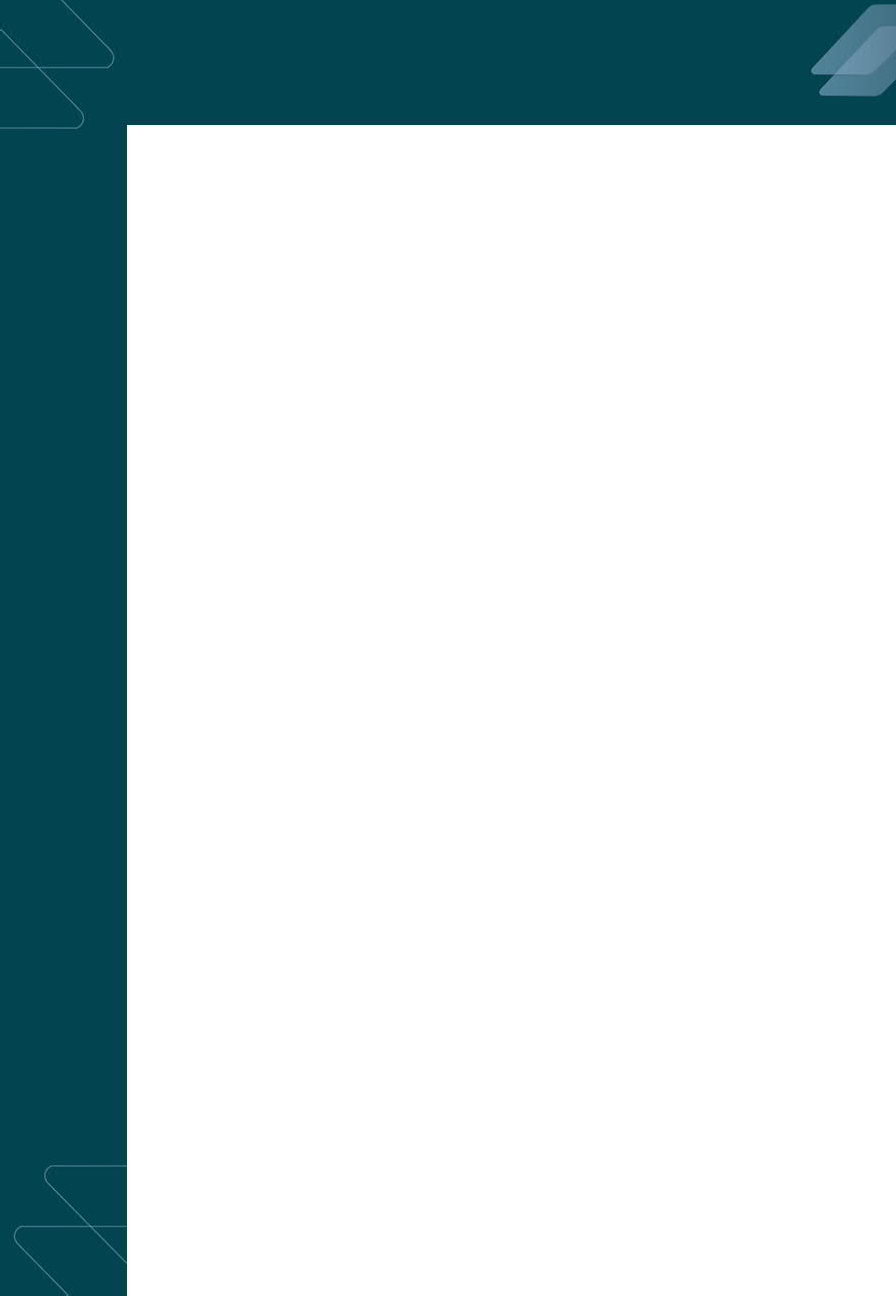 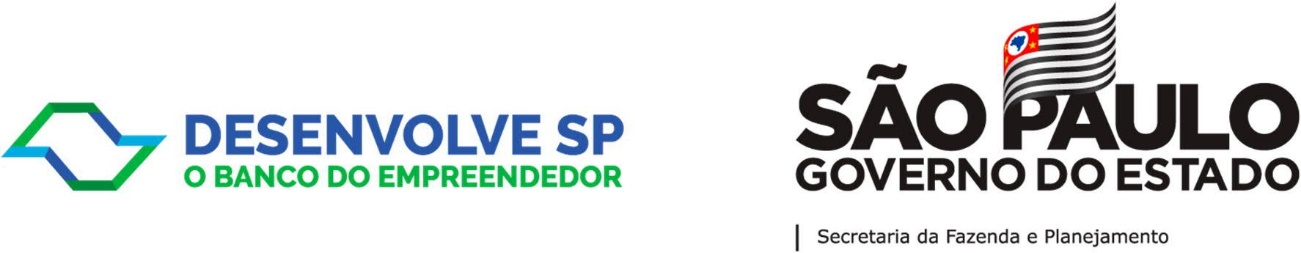 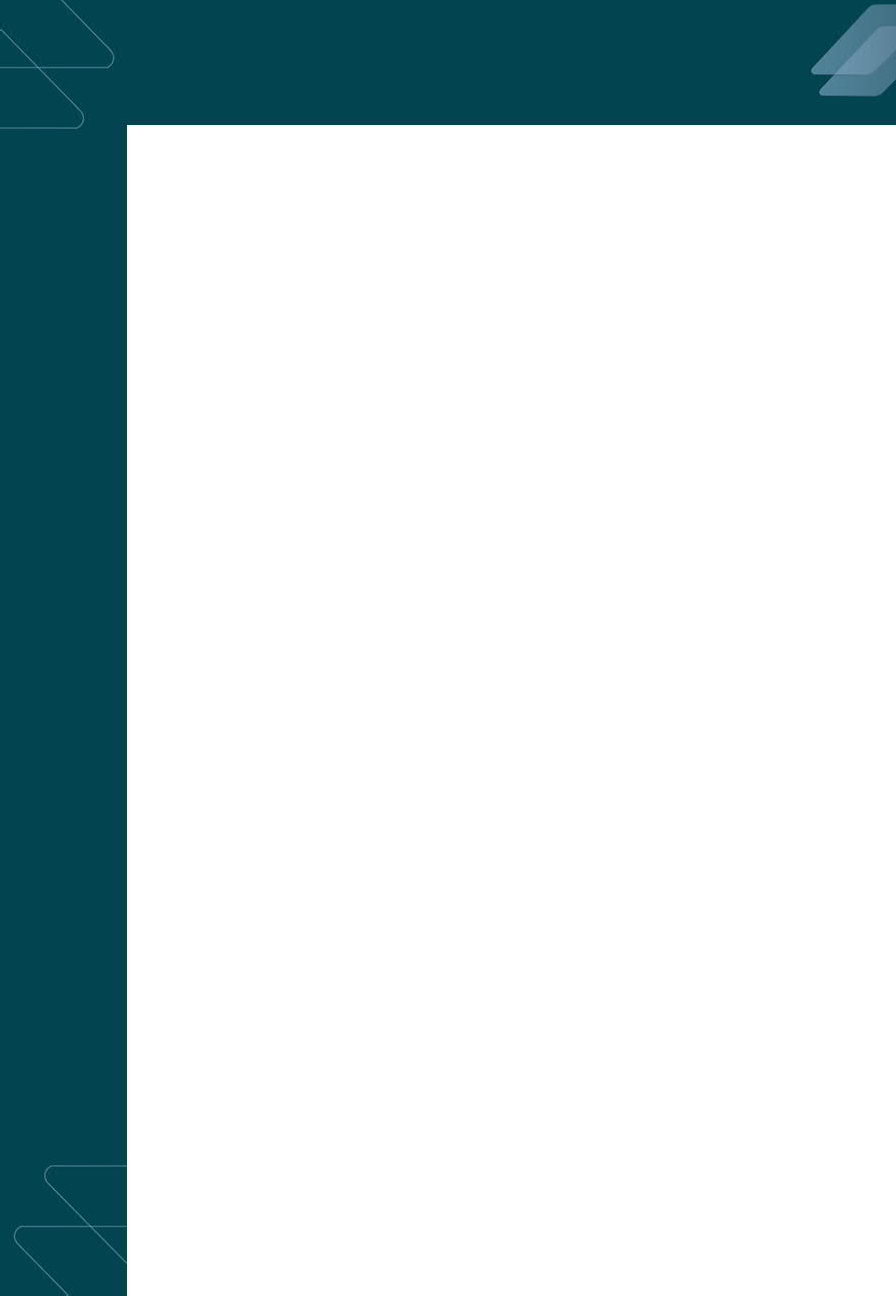 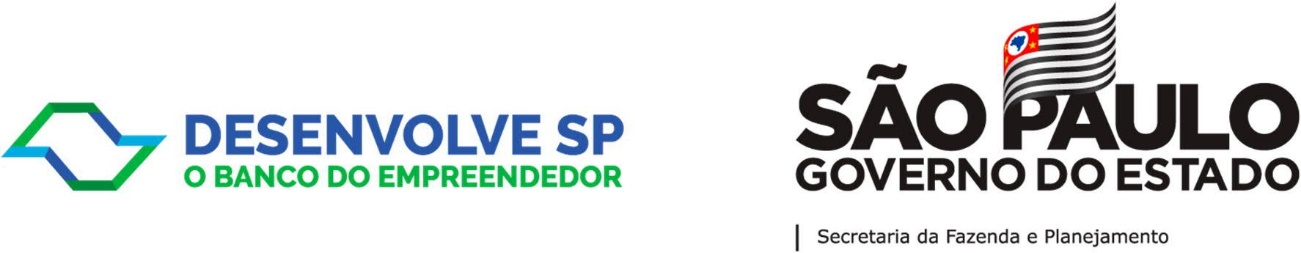 RELATÓRIO ANUAL DA ADMINISTRAÇÃO 2019DESENVOLVE SPA Desenvolve SP é a Agência de Fomento do Estado de São Paulo, criada pela Lei Estadual nº 10.853, de 16 de julho de 2001, e regulamentada pelo Decreto Estadual nº 52.142, de 06 de setembro de 2007. Constituída como pessoa jurídica de direito privado, de capital fechado, é considerada empresa pública não dependente, com autorização do Banco Central do Brasil (Bacen) para seu funcionamento.Com sede no município de São Paulo e capital integralizado de R$ 1,042 bilhão, a instituição iniciou suas atividades em 11 de março de 2009. Faz parte da administração indireta do Estado de São Paulo e, a partir de 1º de janeiro de 2019, a Desenvolve SP passou a ser vinculada à Secretaria da Fazenda e Planejamento do Estado de São Paulo (Sefaz).Constitui o objeto social da Desenvolve SP a promoção do desenvolvimento econômico do estado de São Paulo, podendo, para tanto, conceber e implantar ações de fomento sob as diferentes modalidades a que alude a Resolução nº 2.828, de 30 de março de 2001, do Conselho Monetário Nacional (CMN), que dispõe sobre a constituição e o funcionamento de agências de fomento.A Desenvolve SP foi concebida como um instrumento institucional de apoio à execução de políticas ativas de desenvolvimento econômico para o estado de São Paulo. O seu papel é coordenar e implantar políticas financeiras de fomento.Portanto, cabe à Desenvolve SP fomentar projetos de ampliação da competitividade dos agentes econômicos do estado, com atenção às iniciativas de inovação e desenvolvimento tecnológico, de acordo com as definições de seu projeto estratégico e em sintonia com as diretrizes e políticas definidas pelo Governo Estadual.Sua atividade fim é o financiamento de projetos de investimentos de longo prazo, de capital fixo e de giro associados a projetos produtivos. Além das linhas de financiamento, também é objeto da Desenvolve SP:A prestação de serviços de consultoria e de agente financeiro;A prestação de serviços com a administração dos Fundos Especiais de Financiamento e Investimento do Estado de São Paulo.PLANEJAMENTO ESTRATÉGICOEm 2019, como primeiro plano da nova administração, foi realizada a revisão do Planejamento Estratégico para o período de 2019 a 2023. Foram definidas as prioridades de atuação da Desenvolve SP, no que condiz com o cumprimento de sua missão, a estratégia da instituição descrita por meio de objetivos relacionados entre si, considerando o cenário econômico atual do país e o novo foco de crescimento da instituição para os próximos anos, mantendo o objetivo principal de fomentar a economia paulista.MISSÃO: Promover o desenvolvimento sustentável da economia paulista por meio de soluções financeiras rentáveis que gerem valor.VISÃO: Ser reconhecida como instituição financeira de referência das micro, pequenas, médias empresas e prefeituras, atuando como propulsora do desenvolvimento dos municípios paulistas.VALORES:Trabalhamos com ética, transparência e profissionalismo, preservando a equidade de tratamento e as boas práticas de governança;Prezamos pela responsabilidade socioambiental;Buscamos a eficiência em todos os negócios;Prezamos pelo bem-estar e aperfeiçoamento profissional;Temos orgulho de fazer parte desse time.DIRETRIZES ESTRATÉGICAS PRINCIPAIS DIRETRIZESRELAÇÃO COM GOVERNO: Participar dos programas estratégicos do Governo Estadual, contribuindo para o desenvolvimento econômico, sustentável e reduzindo as diferenças regionais.INOVAÇÃO: Mobilizar a liderança para potencializar a criatividade das equipes, a fim de inovar em todos os seus negóciosSUSTENTABILIDADE SOCIOECONÔMICA: Atuar com responsabilidade e eficiência na aplicação dos recursos para a sustentabilidade da instituição, de acordo com as melhores práticas de governança.EFICIÊNCIA	OPERACIONAL:	Buscar	a	eficiência	nos	processos	negociais, operacionais e tecnológicos, visando ao aumento da produtividade e lucratividade.VALORIZAÇÃO DE PESSOAS: Gerar valor aos colaboradores, a fim de fortalecer a cultura organizacional e promover engajamento, integração e retenção de talentos.PLANO DE NEGÓCIOS DA DESENVOLVE SPNo Planejamento Estratégico foram definidos seis pontos de atuação que viabilizarão o atingimento dos resultados pretendidos:Inovação; Microcrédito; Micro e Pequenas Empresas; Prefeituras; Cobrança; eFunding.PÚBLICO ALVOMICRO, PEQUENAS E MÉDIAS EMPRESAS E SETOR PÚBLICOA Desenvolve SP atende às empresas instaladas e com sede no estado de São Paulo,com faturamento anual de R$ 81 mil até R$ 300 milhões, dos setores produtivos: agronegócio, comércio, indústria e serviços.As prefeituras e os órgãos da administração direta e indireta dos municípios também fazem parte do público atendido pela instituição, por meio de linhas de financiamento específicas para o setor público.Cabe ainda observar que todas as ações da Desenvolve SP para os próximos anos serão apoiadas em seu novo Planejamento Estratégico e baseada nos seguintes princípios orientadores: Eficiência, Pessoas, Parcerias, Inovação e Crédito.ATUAÇÃO	INSTITUCIONAL	ALINHADA	AOS	OBJETIVOS	DE DESENVOLVIMENTO SUSTENTÁVEL (ODS)Ciente de seu papel e alinhada às políticas públicas do estado de São Paulo, a Desenvolve SP busca promover, cada vez mais, o desenvolvimento sustentável de longo prazo por meio de seus produtos e serviços, primando pela boa gestão, pelo crédito responsável e pela qualidade de sua carteira de clientes. Além disso, a instituição trabalha para desenvolver novos negócios que atendam às necessidades de seus clientes e que agreguem valor à empresa financiada.Em 2019, a Desenvolve SP se tornou membro titular da “Comissão Estadual de São Paulo para os Objetivos de Desenvolvimento Sustentável”, que foi criada pelo Governo do Estado de São Paulo com o objetivo de difundir e dar transparência ao processo de implementação da Agenda 2030 no âmbito do Estado.Este ano, a Desenvolve SP lança, junto ao Relatório Anual da Administração 2019, em sua primeira edição, o Balanço Social relativo aos anos de 2018 e 2019, contendo informações relevantes que abrangem resultados ligados aos aspectos: Financeiros; Responsabilidade socioambiental; Corpo funcional; e Exercício da cidadania empresarial.LINHAS DE FINANCIAMENTOA Instituição oferece um amplo leque de opções de linhas de financiamento, com juros competitivos e prazos de pagamento que chegam a até dez anos, para ampliação e modernização da capacidade produtiva, aquisição de máquinas e equipamentos, capital de giro, entre outras, e linhas para o financiamento de obras que melhoram a infraestrutura dos municípios.SETOR PRIVADONo ano de 2019, a Desenvolve SP disponibilizou vinte linhas de financiamento para o setor privado, com destaque para o lançamento:Crédito Digital BNDES Automático – Pequenas Empresas: linha voltada para o financiamento de capital de giro com aportes do Banco Nacional de Desenvolvimento Econômico e Social (BNDES).SETOR PÚBLICOO crédito ao setor público é um forte indutor de desenvolvimento econômico regional e, principalmente, da melhoria da qualidade de vida da população. A Desenvolve SP tem o compromisso de apoiar projetos municipais em infraestrutura, transporte, iluminação pública, entre outros.Em 2019, a Desenvolve SP ofertou dez linhas de financiamento para o setor público.FUNDOS GARANTIDORESComo toda instituição financeira, para conceder financiamento, a Desenvolve SP exige garantias ao tomador do crédito. No entanto, muitas vezes, os pequenos e médios empresários não possuem garantias suficientes, como imóveis, veículos, recebíveis, entre outras. Nesses casos, a Desenvolve SP oferece três fundos garantidores que podem suprir a insuficiência das garantias exigidas, viabilizando a contratação: Fundo de Aval (FDA), Fundo de Aval às Micro e Pequenas Empresas (Fampe) e Fundo Garantidor para Investimentos (FGI).Desde o início de suas operações até 31 de dezembro de 2019, os fundos garantidores já foram utilizados em 36.433 operações.FUNDOS DE DESENVOLVIMENTOA Desenvolve SP administra, além do Fundo de Aval (FDA), oito fundos com patrimônio total de R$ 1,0 bilhão: Fundo Estadual de Desenvolvimento Científico e Tecnológico (Funcet); Fundo de Apoio a Contribuintes do Estado de São Paulo (Funac); Fundo de Desenvolvimento Econômico e Social do Vale do Ribeira (FVR); Fundo Estadual de Desenvolvimento Social (Fides) e o Fundo Estadual de Incentivo ao Desenvolvimento Econômico (Fidec); Fundo Estadual para Prevenção e Remediação de Áreas Contaminadas (Feprac); Fundo de Desenvolvimento Econômico e Social Pontal de Paranapanema (Fundespar); Fundo de Investimentos de Crédito Produtivo Popular de São Paulo (Banco do Povo Paulista). Estes fundos não estão ligados à órgãos reguladores, tendo seus ativos aplicados, de forma significativa, em títulos e valores mobiliários governamentais.FUNDOS DE INVESTIMENTO EM PARTICIPAÇÕESA Desenvolve SP investe, hoje, em cinco fundos de investimento: Fundo Inovação Paulista; Fundo Aeroespacial; Fundo Performa Investimentos SC-I; Fundo CRP Empreendedor; e Fundo BBI Financial I.Até dezembro de 2019, o capital investido pela Desenvolve SP nos fundos de investimento foi de R$ 49 milhões, sendo o valor atualizado contábil de R$ 75 milhões. No total, 51 empresas foram investidas, das quais quarenta estão localizadas no estado de São Paulo.PARCEIROSGOVERNO DO ESTADO DE SÃO PAULOA Desenvolve SP, integrada com o Governo do Estado de São Paulo, participa ativamente de projetos governamentais de políticas públicas, contribuindo para o desenvolvimento sustentável da economia paulista.A partir de 2019, a Desenvolve SP passou a participar da reunião do Secretariado do Governo do Estado de São Paulo, realizada semanalmente, com pautas estratégicas, tendo como participantes o Governador e Secretários de Estado. Como convidada, a Desenvolve SP participa das discussões e colabora com a realização das políticas públicas do Estado.Em 2019, em parceria com o Governo do Estado de São Paulo, a Desenvolve SP atuou como instrumento financeiro nos seguintes programas:Programa Vale do Futuro: projeto que visa impulsionar ações de desenvolvimento econômico e social do Vale do Ribeira, com previsão de R$ 1 bilhão em investimentos públicos e mais R$ 1 bilhão em recursos privados, podendo gerar trinta mil oportunidades de emprego, renda e empreendedorismo até o final de 2022. A Desenvolve SP disponibilizou R$ 100 milhões com taxas subsidiadas em crédito para micro, pequenas e médias empresas, além das prefeituras do Vale do Ribeira;Programa de Crédito Turístico: iniciativa da Desenvolve SP e da Secretaria de Turismo do Estado de São Paulo, em parceria com o BNDES, Banco do Brasil e Caixa Econômica Federal, que busca promover o crescimento sustentável dos negócios voltados aos serviços de atendimento, acomodação e infraestrutura para turistas, além de projetos de melhoria da infraestrutura dos municípios;Programa de Investimento no Setor de Audiovisual de São Paulo (ProAV SP): um processo técnico coordenado pela Desenvolve SP, em parceria com a Secretaria da Cultura e Economia Criativa em parceria com a Associação de Emissoras de Rádio e Televisão do Estado de São Paulo (Aesp), com o objetivo de viabilizar o acesso ao crédito de empresas de toda a indústria do audiovisual paulista e de promover o crescimento dos diversos negócios que atuam com audiovisual desde produtoras de áudio e vídeo, distribuidoras, produtores de conteúdo, entre outros.Transformando Cidades: atuação em parceria com a Secretaria de Desenvolvimento Regional para os pleitos de operações de crédito das prefeituras passíveis de atendimento pela Desenvolve SP. Com as linhas de crédito disponíveis, os municípios podem melhorar a vida de seus cidadãos ao investir em iniciativas como sustentabilidade ambiental, infraestrutura de arenas multiuso, adequação e construção de distritos industriais, construção de centros de distribuição e abastecimento, obras de pavimentação e recapeamento, entre outros.Programa São Paulo Inova: com o objetivo de apoiar empresas paulistas de base tecnológica e de perfil inovador em estágio inicial ou em processo, por meio de linha de financiamento (Linha Incentivo à Tecnologia) e do Fundo Inova Paulista.Programa de Apoio ao Setor Avícola: cujo objetivo é apoiar empresas do setor por meio de operações de crédito para capital de giro, com garantia dos créditos acumulados do Imposto sobre Circulação de Mercadorias e Serviços (ICMS).Programa Empreenda Rápido: projeto em parceria com Governo do Estado de São Paulo, Centro Paula Souza, Sebrae-SP, Banco do Povo Paulista, Desenvolve SP e Junta Comercial do Estado de São Paulo (Jucesp), direcionado ao público empreendedor, baseados em seis pilares: qualificação técnica, qualificação empreendedora, acesso ao crédito, formalização do negócio, acesso ao mercado e inovação tecnológica.Projeto Portal do Paranapanema (Fundespar): Repasse de R$ 1,1 milhão por meio do Fundo de Desenvolvimento Econômico e Social do Pontal do Paranapanema (Fundespar) aos municípios da região, que será utilizado para investimentos em infraestrutura nos assentamentos da região.Programa Frota Nova: convênio firmado, em 2017, com a Secretaria da Fazenda e Planejamento e a Casa Civil, para recebimento de recursos financeiros para equalização dos juros de operações de crédito de prefeituras dentro da Linha Frota Nova da Desenvolve SP, a qual financia a aquisição de máquinas, equipamentos e veículos novos que prestem serviços à população dos municípios paulistas.Programa Água Limpa: convênio firmado, em 2018, com a Secretaria de Infraestrutura e Meio Ambiente, para o recebimento de recursos financeiros para equalização dos juros de operações de crédito de prefeituras dentro da Linha Água Limpa da Desenvolve SP, a qual financia projetos referentes ao tratamento e afastamento do esgoto coletado.Iluminação Pública: acordo de cooperação, firmado em 2013, entre a Secretaria de Infraestrutura e Meio Ambiente e a Desenvolve SP, destinado a promover a capacitação técnica e o financiamento a municípios paulistas através da Linha de Iluminação Pública da Desenvolve SP, referente a projetos que tenham como objetivo a implantação, ampliação ou modernização do sistema de iluminação pública dos municípios.ENTIDADES PARCEIRASAlém dos programas governamentais, a Desenvolve SP formalizou parcerias relevantes com entidades e instituições multilaterais, que apresentaram sinergia em seus planos estratégicos:Sebrae-SP: o Programa Juro Zero Empreendedor é uma parceria entre o Sebrae-SP, a Desenvolve SP e o Governo do Estado de São Paulo. O objetivo do Programa é a concessão de financiamentos com juros zero, para Microempreendedores Individuais (MEI’s), a fim de alavancar o investimento produtivo.Banco Interamericano de Desenvolvimento (BID): parceria entre a Desenvolve SP e o BID para contratação de serviços jurídicos com foco na modelagem de uma plataforma estadual para implementação de Parcerias Público- Privadas (PPP’s) e/ou projetos de concessão para processamento de resíduos sólidos urbanos.Caixa Econômica Federal (CEF): em parceria com a CEF, a Desenvolve SP firmou contrato de limite de crédito no valor de R$ 165 milhões para ser destinado a financiamentos do Programa Pró-Transporte, com recursos do Fundo de Garantia do Tempo de Serviço (FGTS). Tais recursos promoverão a melhoria da mobilidade urbana, da acessibilidade universal, da qualidade de vida e do acesso aos serviços básicos e equipamentos sociais nos municípios paulistas, por meio de investimentos em sistemas e infraestrutura de mobilidade urbana, compatíveis com as características locais e regionais, priorizando os modos de transporte público coletivo e os não motorizados.Companhia de Saneamento Básico do Estado de São Paulo (Sabesp): assinatura de protocolo de intenções entre a Desenvolve SP e a Sabesp para promoção e divulgação da Agência de Fomento do Estado de São Paulo, com o objetivo de facilitar o acesso ao crédito às empresas que atuem junto à Sabesp na prestação de serviços de saneamento, além do Projeto Novo Rio Pinheiros, que visa despoluir o Rio Pinheiros até 2022. Pelos termos do protocolo assinado, a Desenvolve SP se compromete a interagir com os bancos CEF, Banco do Brasil e o Banco Nacional de Desenvolvimento Econômico e Social (BNDES) para ampliar a disponibilização e diversificação de crédito e a Sabesp, em contrapartida, deve fornecer a lista de empresas e fornecedores que atuam em conjunto na prestação de serviços de saneamento no estado de São Paulo.Conselho Regional de Engenharia e Agronomia do Estado de São Paulo (Crea-SP): assinatura de termo de cooperação com o Crea-SP para que micro, pequenas e médias empresas de engenharia, agronomia e geociências paulistas tenham acesso a condições especiais de financiamento para projetos de expansão, modernização, aquisição de máquinas e equipamentos e capital de giro.SUSTENTABILIDADEGOVERNANÇA CORPORATIVAA Desenvolve SP possui uma estrutura de governança corporativa que assegura a transparência, a equidade e a responsabilidade corporativa na execução de suas atividades, bem como uma eficaz prestação de contas com a sociedade. Sua orientação estratégica é dada pelo Conselho de Administração e pela Diretoria Colegiada da instituição.Principais iniciativas da governança corporativa em 2019Alterações estatutáriasEm 2019, o artigo 1º do Estatuto Social da Desenvolve SP foi alterado, com a inclusão da denominação “empresa pública”, em razão da composição acionária da Companhia: Fazenda do Estado de São Paulo, com 99,998% das ações, e a Companhia Paulista de Parcerias, que possui 0,002% das ações.Eleição e posse de novos membros do Conselho de Administração, Comitê de Auditoria, Conselho Fiscal e Diretoria ColegiadaEm 2019, tomaram posse os novos administradores da Desenvolve SP, para um mandato de dois anos. E, em outubro de 2019, O Diretor Financeiro e de Crédito, desligou-se do cargo, ocupado hoje, interinamente, pelo Diretor Presidente.Criação de novas políticas corporativasEm 2019, foram aprovadas as seguintes políticas corporativas: Política de Segurança Cibernética; Política de Governança Corporativa; Criação de regimentos internos de órgãos colegiados; e Cartas Anuais de Políticas Públicas e Governança Corporativa.Estrutura de governançaConselho de Administração: O Conselho de Administração é o órgão de decisão superior da instituição responsável por sua orientação estratégica.Diretoria Colegiada: A Diretoria Colegiada exerce a administração geral da instituição, assegurando o seu funcionamento alinhado aos objetivos traçados.A Diretoria Colegiada é composta por três Diretorias, além da Presidência, tendo como principais atribuições:Diretoria Financeira e de Crédito: assuntos de ordem financeira, contábil, controladoria e de crédito.Diretoria de Negócios e Fomento: operacionalização e comercialização dos produtos da companhia, tanto para o setor público como o setor privado.Diretoria Administrativa, de Projetos e Processos: planejamento e gestão administrativa, gestão de pessoas, tecnologia da informação e desenvolvimento de projetos e processos.Conselho Fiscal: Exerce seu papel de fiscalizador das contas da instituição, bem como dos atos de seus administradores.Comitê de Auditoria: Órgão estatutário, independente, de caráter permanente, orientado por regimento próprio e pelo Estatuto Social da instituição, atua como órgão auxiliar, consultivo e de assessoramento do Conselho de Administração, sem poder decisório ou atribuições executivas.Comitê de Remuneração: Órgão estatutário de caráter permanente, cujas regras de funcionamento são estabelecidas por regimento próprio e pelo Estatuto Social da Desenvolve SP, reportando-se diretamente ao Conselho de Administração e atuando com independência em relação à Diretoria Colegiada.Demais órgãos colegiadosAlém dos colegiados descritos anteriormente, a estrutura de governança corporativa da instituição é composta ainda pelos seguintes órgãos colegiados: Comitê de Ética; Comitê de Crédito; Comitê de Investimentos; Comitê de Contratações Administrativas; Comitê de Prevenção aos Crimes de Lavagem de Dinheiro; Comissão de Avaliação de Documentos e Acesso (Cada); e Comitê de Produtos.VALORES E TRANSPARÊNCIAA Desenvolve SP orienta as ações de seus colaboradores, tanto no relacionamento interno, como externo, por meio do Código de Conduta e Integridade.A Desenvolve SP possui, ainda, uma Política de Divulgação de Informações, que tem por objetivo definir princípios e regras que devem ser observados para a divulgação de informações sobre a instituição e uma Política de Relacionamento com Clientes e Usuários.Prestação de contas, fiscalização e ambiente regulatórioA Desenvolve SP, como parte integrante da administração indireta do Governo do Estado de São Paulo, está sujeita à fiscalização do Tribunal de Contas do Estado de São Paulo (TCE/SP) e da Assembleia Legislativa do Estado de São Paulo (Alesp), por meio de sua Comissão de Fiscalização e Controle. Anualmente, a Desenvolve SP envia informações determinadas pela legislação a esses órgãos, bem como recebe a fiscalização in loco do TCE/SP.A Desenvolve SP, subordinada administrativamente à Secretaria da Fazenda e Planejamento, também presta contas e recebe a fiscalização contínua desse órgão, com envio de informações e fiscalizações in loco.Já como agência de fomento, a Desenvolve SP segue a regulamentação do Conselho Monetário Nacional, por meio do Bacen, autoridade responsável pela fiscalização das instituições financeiras.TransparênciaNo site da Desenvolve SP, na página denominada “Transparência”, também, são divulgadas as informações de interesse público relacionadas à atuação da instituição, como informações referentes às deliberações dos órgãos colegiados, execução orçamentária e financeira, quadro de pessoal, folha de pagamento, licitações, contratos e informações referentes aos processos internos e externos.Serviço de Informações ao Cidadão (SIC)Ligado à Presidência, o SIC é uma unidade de atendimento responsável por prestar orientações, receber e gerenciar os pedidos de informações. No ano de 2019, o SIC registrou um total de 67 pedidos de acesso à informação, sendo todas as solicitações respondidas no prazo exigido pelos normativos vigentes.Remuneração de AdministradoresCom o objetivo de instituir forma, periodicidade e responsabilidades para a remuneração de administradores, a Política de Remuneração da Desenvolve SP, aprovada pelos acionistas em Assembleia Geral Extraordinária foi elaborada considerando o escopo de atuação das agências de fomento, as regras impostas pelo Estado de São Paulo e pelo Bacen.Política de Distribuição de DividendosOs juros sobre o capital próprio são calculados e creditados aos acionistas, de acordo com o limite máximo permitido pela legislação vigente, como distribuição aos acionistas do dividendo mínimo obrigatório de 25% do lucro líquido ajustado, sem prejuízo da competência privativa da Assembleia de Acionistas para deliberar sobre o montante que exceder ao dividendo mínimo obrigatório, considerando as possibilidades de destinação, quais sejam: constituição de reserva de lucro, distribuição de dividendos ou capitalização (aumento do capital social), a cada exercício.CONTROLES INTERNOSControles Internos, Compliance e Gestão de RiscosO gerenciamento de riscos, na Desenvolve SP, é realizado pela Superintendência de Controle de Riscos, Compliance e Normas, responsável pelo gerenciamento de capital e dos riscos de crédito, mercado, liquidez, operacional e socioambiental, além de ser responsável pelas normas e pelos controles internos da instituição.No âmbito de Basileia III, a Desenvolve SP encontra-se devidamente enquadrada nos limites operacionais estabelecidos pela regulamentação vigente.Lei Geral de Proteção de Dados Pessoais (LGPD)A Superintendência de Controle de Riscos, Compliance e Normas deu início, em 2019, aos trabalhos de implementação da Lei Federal nº 13.709, de 14 de agosto de 2018, que tem por objetivo o tratamento de dados pessoais, inclusive nos meios digitais, por pessoa natural ou por pessoa jurídica de direito público ou privado, para proteger os direitos fundamentais de liberdade e de privacidade e o livre desenvolvimento da personalidade da pessoa natural.Programa Representantes de ComplianceO Programa Representantes de Compliance, que faz parte da Política de Conformidade e Controles Internos da instituição, está em fase de aprovação pela alta administração. Tal Programa tem o objetivo de fortalecer a Primeira Linha de Defesa, ampliando a atuação da estrutura de controles já existente, por meio de empregados nomeados representantes de Compliance em todas as unidades.Auditoria InternaA Gerência de Auditoria Interna, subordinada diretamente ao Conselho de Administração, supervisionada tecnicamente pelo Comitê de Auditoria e ligada administrativamente à Presidência, tem como função apoiar e assessorar permanentemente os gestores e a alta administração da instituição. Seu foco é a segurança, a eficiência e a eficácia dos controles internos, visando reduzir a exposição a riscos da instituição.OuvidoriaForam registradas na Ouvidoria, em 2019, 32 manifestações, sendo dez reclamações, das quais seis foram classificadas como improcedentes1 e quatro classificadas como procedentes solucionadas2, oito pedidos de informações e/ou esclarecimentos, sete elogios, quatro críticas, duas sugestões e uma denúncia, com todas as reclamações respondidas no prazo exigido pela Resolução do Bacen nº 4.433.Em complemento, a Desenvolve SP conta com um canal de comunicação interno, denominado “Canal do Colaborador”, responsável por receber e dar atendimento às manifestações de seus colaboradores, relacionadas ao escopo de atuação da instituição.Política de Prevenção à Lavagem de Dinheiro (PLD)A Desenvolve SP atua, também, de forma a prevenir crimes de lavagem de dinheiro e outros similares através de sua Política de Prevenção à Lavagem de Dinheiro (PLD). O treinamento de PLD é bienal, conforme norma interna vigente, sendo realizado nos meses de junho e julho em 2019.Plano de Continuidade de Negócios (PCN)O PCN da Desenvolve SP estabelece procedimentos e regras adotadas pela instituição no tocante à continuidade dos negócios críticos, envolvendo ou não a utilização do ambiente alternativo para realização de atividades essenciais quando da impossibilidade de acesso às dependências da Desenvolve SP ou outra situação que impeça a utilização das estações de trabalho.GESTÃO DE PESSOASCom um quadro de pessoal qualificado e tecnicamente preparado, a Desenvolve SP encerrou o ano de 2019 com 155 empregados ativos, além de três diretores, dezessete estagiários, cinco jovens aprendizes e 52 empregados terceirizados, totalizando uma força de trabalho de 232 colaboradores.Incentivo à capacitaçãoPara estimular a capacitação dos seus colaboradores e administradores, em todas as etapas de sua experiência profissional, a Desenvolve SP proporciona: Plano de Desenvolvimento Educacional, Plano de Desenvolvimento Individual, Programa de Desenvolvimento das Áreas de Negócios, Programa de Desenvolvimento de Lideranças, Programa de Desenvolvimento de Estagiários e Aprendizes, Programa de Desenvolvimento de Conselheiros e Administradores, palestras realizadas durante o Programa de Interação com o Presidente e ações pontuais.Em 2019, a Desenvolve SP estabeleceu a realização de 162 horas de treinamentos internos, ministrados pelos próprios colaboradores da instituição, como meta institucional, a qual foi ultrapassada, somando 220 horas de treinamentos realizados.Bem-estar do colaborador1 Improcedente: reclamação que, após análise, não há constatação de descumprimento, por parte da Desenvolve SP, do Código de Defesa do Consumidor, de legislações e normativos de órgãos reguladores ou de cláusula contratual firmada entre o cliente e a instituição.2 Procedente solucionada: reclamações procedentes que, após análise e procedimentos de regularização, atendem as necessidades do cliente ou usuário.Demonstrando sua preocupação com a saúde e segurança do colaborador, além das ações de caráter obrigatório, como os exames médicos periódicos, a Desenvolve SP contemplou as seguintes ações em 2019: i)campanha de vacinação contra a gripe; ii) atividade de ginástica laboral; iii) quick massage; iv) implantação do espaço de convivência; e v) rodas de conversa sobre saúde financeira, estimulando comportamentos mais adequados para cada situação e rendimento.Processos Seletivos InternosA Desenvolve SP atua constantemente na conscientização dos gestores em todas as oportunidades de preenchimento de vagas, para que os processos de promoção profissional sejam isentos e transparentes.Combate à discriminação, ao preconceito e aos abusos aos direitos humanosA Desenvolve SP mantém canais abertos para denúncias junto ao Comitê de Ética e ao Canal do Colaborador, canal de competência da Ouvidoria, responsável por ouvir e dar atendimento às manifestações dos colaboradores da Desenvolve SP, relacionadas ao escopo de atuação da instituição.Proteção à privacidade dos empregadosOs colaboradores da empresa terceirizada de administração de pessoal estão alocados em sala reservada, visando à privacidade das informações de todos os colaboradores da Desenvolve SP.Além disso, todas as unidades da instituição participaram do Mapeamento de Dados Pessoais, em atendimento à Lei Geral de Proteção de Dados, estando a instituição atenta às exigências da referida Lei.Normas TrabalhistasA Superintendência de Gestão de Pessoas e Infraestrutura trabalha na elaboração e manutenção dos Manuais de Normas e Procedimentos Internos, visando garantir a disseminação das normas trabalhistas e das normas internas da Desenvolve SP.A Desenvolve SP também atua em parceria com a Comissão Interna de Prevenção de Acidente do Trabalho (Cipa) na fiscalização de todas as normas do Ministério do Trabalho, junto aos prestadores de serviços, fazendo constar em atas as solicitações realizadas e datas de atendimento.COMUNIDADE E MEIO AMBIENTEPrograma de VoluntariadoA Desenvolve SP, desde 2016, possui Manual de Normas e Procedimentos Internos sobre o Programa de Voluntariado. Em 2019, foram realizadas as seguintes ações: i) campanha de doação de sangue; ii) campanha do agasalho; iii) campanha de arrecadação de meias para confecção de cobertores; e iv) campanha de arrecadação de brinquedos.Meio AmbientePara que uma empresa seja considerada sustentável ambiental e socialmente, ela deve adotar atitudes éticas, práticas que visem ao seu crescimento econômico sem agredir o meio ambiente e colaborar para o desenvolvimento da sociedade. Pensando nisso, a Desenvolve SP disponibiliza linhas de financiamentos, que visem à sustentabilidade da empresa ou do município, observando a melhoria de seu meio.ComunidadeEm parceria com o Governo do Estado de São Paulo, que elabora programas para o desenvolvimento de todas as regiões do estado e para setores da economia, a Desenvolve SP oferece financiamento ou programas de governo que possibilitam a oferta de condições ainda melhores que as praticadas pela instituição, com taxas de juros subsidiadas ou amortizadas pelo Governo Estadual.Doações e Patrocínios com Incentivo FiscalPautada pelo princípio de ser uma empresa socialmente responsável, a Desenvolve SP apoiou, por meio de incentivo fiscal, projetos que têm como contrapartida ganhos positivos para a sociedade. Ao todo, foram R$ 275 mil destinados a sete projetos, para captação de recursos com incentivo fiscal no âmbito de programas e legislações como Estatuto da Criança e do Adolescente, Lei do Idoso, Programa Nacional de Apoio à Atenção da Saúde da Pessoa com Deficiência (Pronas/PcD), Programa Nacional de Apoio à Atenção Oncológica (Pronon), Lei de Incentivo ao Esporte e Lei Rouanet.FORNECEDORESA Desenvolve SP segue a legislação pertinente às compras públicas nos processos de contratações e aquisições. A realização de licitações é a regra nesta instituição, exceto quando presentes os casos de dispensa ou inexigibilidade, nos termos da Lei Federal nº 13.303/2016, que podem ser realizadas sob a forma direta.Em 2019, nos processos licitatórios e nas contratações e aquisições realizadas com dispensa de licitação, a instituição obteve uma economia de 39,63% em seus contratos.Contratações SustentáveisA Desenvolve SP conta com uma Política de Compras Sustentáveis, que possui o objetivo de estabelecer o conjunto de princípios e diretrizes relacionado à sustentabilidade, a ser considerado em todas as atividades da instituição na aquisição de bens, serviços e obras, e no relacionamento com fornecedores.CLIENTESA Desenvolve SP oferece linhas de financiamento, com recursos próprios e repasses de recursos, que visam promover o desenvolvimento regional, ampliar a renda e, por conseguinte, a qualidade de vida da população, além de fomentar o desenvolvimento de tecnologias inovadoras e de baixo custo, preferencialmente aquelas que possam solucionar questões socioambientais.Critérios socioambientais na concessão de créditoA Política de Gerenciamento do Risco Socioambiental estabelece critérios, do ponto de vista socioambiental, para concessão de crédito, avaliação de garantias e contratações administrativas. O Sistema de Administração de Riscos Ambientais e Sociais (Saras) da Desenvolve SP consiste em uma série de procedimentos que são inseridos nas rotinas de cadastro, concessão de crédito, contratações administrativas, avaliação de garantias e renegociações.Concessão de Financiamento a setores produtivos que sejam social e ecologicamente incorretosCom a aplicação da Política de Gerenciamento do Risco Socioambiental da Desenvolve SP, empresas e empreendimentos não passíveis de apoio financeiro, de acordo com os critérios estabelecidos pela política, são excluídos sumariamente na apresentação da proposta de operação.ESTRUTURA ORGANIZACIONALREVISÃO DA ESTRUTURA ORGANIZACIONALAlinhada ao Planejamento Estratégico, verificou-se a necessidade de revisar a estrutura organizacional da Desenvolve SP. São destacadas, dentre as principais alterações: Criação da Gerência de Transformação Digital, da Superintendência de Relações Institucionais e Mercado e a migração de diretoria da Gerência de Cobrança.COMUNICAÇÃOEm 2019, a Desenvolve SP realizou a pesquisa “Investimentos e Inovação – 2019” para traçar o perfil e a percepção dos empreendedores sobre inovação e necessidades de investimento.Em março, a Desenvolve SP completou dez anos de atuação. Entre as ações para celebrar esse marco da Agência, está a abertura oficial do painel “A Transformação” no seu edifício sede. A obra foi criada pelo artista André Mogle e tem por objetivo traduzir o impacto da atuação da instituição em todo estado.Em setembro, a Agência passou a adotar um novo posicionamento: Desenvolve SP- o Banco do Empreendedor. A mudança abrangeu a inclusão das microempresas como público-alvo, ampliando sua atuação e potencializando seus resultados, além de uma atualização em seu logotipo.Para aprimorar o cumprimento de sua missão e dar continuidade às suas diretrizes estratégicas, a Desenvolve S , em parceria com a Fundação Sistema Estadual de Análise de Dados (Seade), concluiu um estudo para identificar quais os setores mais estratégicos para o estado e com maiores potenciais para proporcionar resultados mais efetivos, considerando as características e dinâmica socioeconômica das diversas regiões administrativas.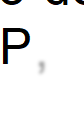 Baseado no estudo realizado, foi lançado o Mapa da Economia Paulista, uma ação exclusiva de comunicação da Desenvolve SP, que reúne em um único lugar informações sobre as potencialidades, oportunidades e desafios de desenvolvimento econômico das dezesseis Regiões Administrativas (RAs) do estado. Os dados obtidos pelo mapa serão usados pela Desenvolve SP como base para criar produtos e iniciativas que incentivem cada vez mais o desenvolvimento sustentável e planejado das micro, pequenas e médias empresas e municípios paulistas.O mapa está disponível gratuitamente para a sociedade paulista pelo sitewww.mapadaeconomiapaulista.com.br .DESEMPENHO ECONÔMICO-FINANCEIROCONJUNTURA ECONÔMICAO ano de 2019 foi marcado por incertezas políticas que novamente acabaram impactando o desempenho da economia do país.Segundo o relatório Focus, do Bacen, de 03 de janeiro de 2020, a projeção do crescimento do PIB para 2019 é de 1,17% em relação a 2018, o que demostra, apesar de lenta, a recuperação da economia pós crise iniciada em 2015.A inflação de 2019 ficou em 4,31%, acima do centro da meta, 4,25%, porém dentro do limite de 1,5 p.p. para mais, e alta de 0,56 p.p. em relação à inflação de 2018.Em relação ao mercado de crédito, houve alta de 6,5% em 2019 em comparação com 2018, totalizando R$ 3,470 bilhões, mostrando uma recuperação sólida após as quedas ocorridas em 2017 e 2016. O crédito para pessoa jurídica oscilou ao longo do ano, fechando 2019 com uma alta de 0,2%. Segundo o Relatório Trimestral de Inflação de dezembro de 2019 do Bacen, a projeção para o crédito em 2020 é de alta de 8,1%, sendo que, para pessoa jurídica, a previsão de alta é de 2,5% e a projeção de alta para Recursos Direcionados é de 1,6%. A meta da taxa Selic manteve a trajetória de queda, encerrando 2019 em 4,50%, 2 p.p. abaixo da taxa de dezembro de 2018. Para o ano de 2020 é prevista estabilidade.DESEMPENHO OPERACIONALDesembolsosOs desembolsos acumulados, desde 2009, totalizaram, em 31 de dezembro de 2019, R$ 3.578 milhões (5.565 operações), distribuídos em 394 municípios, para3.217 empresas e 158 prefeituras.No ano de 2019, os desembolsos somaram R$ 416,4 milhões, sendo 66,7% liberados com recursos próprios e 33,3% com recursos de terceiros, atendendo 881 empresas e 79 prefeituras, abrangendo um total de 233 cidades.Em 2019, os desembolsos voltados para projetos de investimento correspondem a 55,8% do total.Cabe destacar que, dos pedidos de financiamento para capital de giro, 81,5% foram destinados à modalidade Crédito Digital, com operações de até R$ 1 milhão, que somou 768 operações e totalizou R$ 99,7 milhões, um crescimento em 63,8% em relação a 2018.Saldo das Operações de CréditoEm 31 de dezembro de 2019, o saldo das operações de crédito da instituição totalizou R$ 1.269 milhões. As operações de financiamento para projetos de investimento e aquisição de máquinas e equipamentos são as de maior representatividade, com 77,7% da carteira, consolidando o papel da Desenvolve SP como importante instrumento para a promoção do desenvolvimento da economia do estado de São Paulo. Em relação ao porte, 71,1% do total da carteira refere-se às micro, pequenas e médias empresas.Considerando o prazo de vencimento das operações, a carteira está composta por 29,39% de operações com vencimento de até 360 dias e 70,61% acima de 360 dias. Vale destacar que 88,69% da carteira está classificada entre os rating’s “AA” e “C”.ATUAÇÃO ESTRATÉGICA – PLANO DE NEGÓCIOSINOVAÇÃO: Em 2019, os desembolsos para inovação somaram R$ 42,0 milhões e, no acumulado total, a Desenvolve SP atingiu a marca de R$ 218,4 milhões. As micro e pequenas empresas representam 50,8% do desembolso acumulado no período de 2013 a 2019 para inovação, o que está em consonância com a Lei Estadual nº 15.099, de 25 de julho de 2013, que dispõe sobre programas específicos de inovação tecnológica para empresas paulistas desse porte.MICROCRÉDITO: Desde a transferência da gestão e da carteira do Fundo Banco do Povo Paulista para a Desenvolve SP, em janeiro de 2018, até dezembro de 2019, foram desembolsados R$ 340,4 milhões, por meio de 40 mil contratos, beneficiando 484 municípios. Somente em 2019, foram desembolsados R$ 179,2 milhões para 19,7 mil microempreendedores. Já para a continuação do Programa Juro Zero Empreendedor (Promei), em janeiro de 2019, foram aportados mais R$ 3 milhões. De agosto de 2017 até dezembro de 2019, o referido Programa desembolsou R$ 19,3 milhões para 1.618 MEIs.MICRO E PEQUENAS EMPRESAS: Alinhada às diretrizes definidas pelo Planejamento Estratégico, destaca-se a quantidade recorde de 735 MPEs atendidas, um crescimento de 26,1% em relação a 2018. No total, foram desembolsados R$ 119,2 milhões para as micro e pequenas empresas.PREFEITURAS: O financiamento ao setor público atingiu a marca de R$ 673,7 milhões em desembolso acumulado. No ano, foram desembolsados R$ 113,0 milhões, que correspondem um crescimento de 55,1% em relação a 2018.COBRANÇA: O Planejamento Estratégico buscou, em 2019, uma maior pulverização de suas operações e o foco na gestão da cobrança, buscando o tratamento imediato das operações que apresentem atraso.Tais ações resultaram na redução do seu índice de inadimplência3, fechando 2019 em 1,61%, o melhor resultado desde 2012.Outra frente de atuação definida no plano estratégico foi a gestão sistemática da carteira de cobrança. Em 2019, foram recuperados R$ 2,1 milhões de operações em “prejuízo”, ou seja, operações que ultrapassaram 360 dias inadimplentes.FUNDING: Em 2019, a Desenvolve SP realizou a captação de R$ 365 milhões com duas instituições: Contrato com a Caixa Econômica Federal (CEF) no valor de R$ 165 milhões para o Programa Pró-Transporte, com recursos do FGTS; e Aprovação da captação de recursos de US$ 50 milhões junto ao Banco de Desenvolvimento da América Latina (CAF).DESEMPENHO FINANCEIROA Desenvolve SP registrou, em 2019, um lucro líquido de R$ 47,6 milhões, um crescimento de 222,7% em relação a 2018.3 Índice de Inadimplência: montante de operações com atraso acima de 90 dias em relação ao total da carteira de crédito.Com Patrimônio Líquido de R$ 1.122 milhões, o Retorno Anualizado sobre o Patrimônio Líquido (ROAE), em 2019, foi de 4,36%. O resultado bruto da intermediação financeira foi de R$ 104,3 milhões, com saldo líquido entre despesas operacionais e outras receitas de R$ 45,5 milhões, gerando resultado operacional de R$ 58,8 milhões.O total de ativos alcançou R$ 1.802 milhões, em 31 de dezembro de 2019, composto por 65,8% de operações de crédito (56,4% de recursos próprios e 43,6% com recursos de terceiros), 26,7% de títulos e valores mobiliários e 7,5% de outros ativos.O Índice de Eficiência, no ano de 2019, atingiu o patamar de 61,21%, uma queda de 34,93 p.p em relação ao índice de 2018, quando o índice ficou em 96,14%.DESTAQUESNova logomarc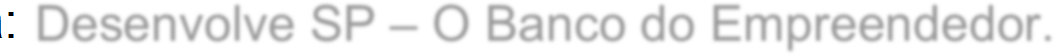 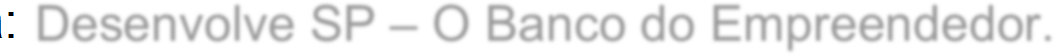 Nova Administração: posse da Diretoria, Conselho de Administração e Conselho Fiscal da Desenvolve SP.Lançamento do Mapa da Economia Paulista pela Desenvolve SP.Contrato com a Caixa Econômica Federal no valor de R$ 165 milhões para o Programa Pró-Transporte, com recursos do FGTS.Programa de Investimento no Setor de Audiovisual de São Paulo (ProAV SP).Parceria com a Associação de Emissoras de Rádio e Televisão do Estado de São Paulo (Aesp) e Secretaria da Cultura e Economia Criativa.Assinatura de termo de cooperação com o Conselho Regional de Engenharia e Agronomia do Estado de São Paulo (Crea-SP).Assinatura de protocolo de intenções entre a Desenvolve SP e a Companhia de Saneamento Básico do Estado de São Paulo (Sabesp).Aprovação da captação de recursos no valor de US$ 50 milhões junto ao Banco de Desenvolvimento da América Latina (CAF).Lançamento do Programa Vale do Futuro.Lançamento do Programa de Crédito Turístico.Lançamento do Programa Empreenda Rápido.NELSON ANTÔNIO DE SOUZA - Diretor Presidente e Diretor Financeiro e de Crédito em exercícioLUCIA HELENA DA SILVA - Diretora de Negócios e FomentoWILSON BEVILACQUA OTERO - Diretor Administrativo, de Projetos e ProcessosTel.: +55 11 3848 5880	Rua Major Quedinho 90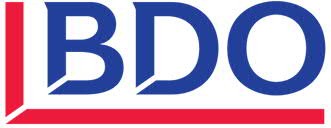 Fax: + 55 11 3045 7363	Consolação – São Paulo, SP - Brasilwww.bdo.com.br	01050-030RELATÓRIO DO AUDITOR INDEPENDENTE SOBRE AS DEMONSTRAÇÕES CONTÁBEISAosAcionistas e Administradores daDesenvolve SP – Agência de Fomento do Estado de São Paulo S.A.São Paulo - SPOpinião sobre as demonstrações contábeisExaminamos as demonstrações contábeis da Desenvolve SP – Agência de Fomento do Estado de São Paulo S.A. (“Desenvolve SP”), que compreendem o balanço patrimonial em 31 de dezembro de 2019 e as respectivas demonstrações do resultado, das mutações do patrimônio líquido e dos fluxos de caixa para o semestre e exercício findos nessa data, bem como as correspondentes notas explicativas, incluindo o resumo das principais políticas contábeis.Em nossa opinião, as demonstrações contábeis acima referidas apresentam adequadamente, em todos os aspectos relevantes, a posição patrimonial e financeira da Desenvolve SP em 31 de dezembro de 2019, o desempenho de suas operações e os seus fluxos de caixa para o semestre e exercícios findos nessa data, de acordo com as práticas contábeis adotadas no Brasil, aplicáveis às instituições autorizadas a funcionar pelo Banco Central do Brasil.Base para opinião sobre as demonstrações contábeisNossa auditoria foi conduzida de acordo com as normas brasileiras e internacionais de auditoria. Nossas responsabilidades, em conformidade com tais normas, estão descritas na seção a seguir, intitulada “Responsabilidades do auditor pela auditoria das demonstrações contábeis”. Somos independentes em relação à Desenvolve SP, de acordo com os princípios éticos relevantes previstos no Código de Ética Profissional do Contador e nas normas profissionais emitidas pelo Conselho Federal de Contabilidade (CFC), e cumprimos com as demais responsabilidades éticas de acordo com essas normas. Acreditamos que a evidência de auditoria obtida é suficiente e apropriada para fundamentar nossa opinião.Principais assuntos de auditoriaPrincipais assuntos de auditoria são aqueles que, em nosso julgamento profissional, foram os mais significativos em nossa auditoria do exercício corrente. Esses assuntos foram tratados no contexto de nossa auditoria das demonstrações contábeis como um todo e na formação de nossa opinião sobre estas demonstrações contábeis e, portanto, não expressamos uma opinião separada sobre esses assuntos.BDO RCS Auditores Independentes, uma empresa brasileira da sociedade simples, é membro da BDO Internacional Limited, uma companhia limitada por garantia do Reino Unido, e faz parte da rede internacional BDO de firmas-membro independentes. BDO é nome comercial para a rede BDO e cada uma das firmas da BDO.Provisão para Créditos de Liquidação Duvidosa (PCLD)Conforme mencionado na Nota Explicativa n° 6, as demonstrações contábeis incluem Provisão para Créditos de Liquidação Duvidosa (PCLD) no montante de R$ 83.223 mil, considerando os parâmetros estabelecidos pelo Conselho Monetário Nacional (CMN), por meio da Resolução n° 2.682/99, que considera a classificação das operações de crédito de acordo com seu risco, sendo “AA” para risco mínimo e “H” para risco máximo, conjugados com os percentuais estabelecidos naquela Resolução. Os níveis de risco são determinados pela metodologia interna, que considera premissas e julgamentos da Desenvolve SP. Devido à relevância das operações de crédito e as incertezas relacionadas à estimativa na Provisão para Crédito de Liquidação Duvidosa (PCLD), consideramos que este é um assunto significativo de auditoria.Resposta da auditoria ao assuntoNós avaliamos o desempenho, a implementação e testamos a efetividade operacional dos controles-chave e relacionados aos processos de aprovação, registro e atualização das operações de crédito, além das metodologias de avaliação e classificação dos níveis de risco das operações e de crédito (de AA à H), principais premissas utilizadas no cálculo e exatidão da Provisão para Créditos de Liquidação Duvidosa (PCLD). Efetuamos o recalculo da provisão e, com base em amostragem, avaliamos a aplicação da Resolução n° 2.682/99, bem como a adequada divulgação nas demonstrações contábeis.Com base nas evidências obtidas por meio dos procedimentos anteriormente resumidos, consideramos adequada e aceitável a estimativa realizada para o provisionamento para créditos de liquidação duvidosa, bem como as respectivas divulgações no contexto das demonstrações contábeis tomadas em conjunto. Créditos tributários	Conforme Nota Explicativa nº 12, foram constituídos créditos tributários sobre diferenças temporárias no montante de R$ 52.904 mil, que tomaram como base estudo de projeção de lucros tributários para a realização desses créditos tributários. A projeção de lucro tributário envolve julgamentos e premissas de natureza subjetiva, estabelecidas pela Administração com base em estudo do cenário atual e futuro, baseados em estratégias e cenários macroeconômicos, considerando o desempenho e crescimento esperado em seu mercado de atuação, conforme requisitos específicos do Conselho Monetário Nacional e do Banco Central do Brasil. Devido à relevância do  saldo e à utilização de diferentes premissas suscetíveis a mudanças na projeção futura de lucro tributário que poderiam gerar diferentes valores ou prazos previstos para realização dos créditos tributários, com consequente impacto contábil, essa é uma área de estimativa crítica e foi definida como assunto significativo para nossa auditoria. Resposta da auditoria ao assunto	Nossos procedimentos consideram o entendimento do processo de apuração e registro nos termos das normas fiscais e contábeis para constituição dos créditos tributários, tendo sido efetuado seu recálculo e análise das premissas utilizadas com o auxílio de nossos especialistas da área tributária. Analisamos a consistência das premissas críticas utilizadas para a projeção dos resultados, tendo sido avaliado o atendimento às normas vigentes estabelecidas pelo  Banco Central do Brasil (BACEN). Nossos procedimentos incluíram a avaliação das divulgações realizadas nas demonstrações contábeis.Com base nas evidências obtidas, com base nos procedimentos descritos, consideramos que os critérios e as premissas adotadas pela Administração são razoáveis e aceitáveis, em todos os aspectos relevantes, no contexto das demonstrações contábeis.Outras informações que acompanham as demonstrações contábeis e o relatório do auditorA Administração da Desenvolve SP é responsável por essas outras informações que compreendem o “Relatório da Administração”.Nossa opinião sobre as demonstrações contábeis não abrange o “Relatório da Administração” e não expressamos qualquer forma de conclusão de auditoria sobre esse relatório.Em conexão com a auditoria das demonstrações contábeis, nossa responsabilidade é a de ler o “Relatório da Administração” e, ao fazê-lo, considerar se esse relatório está, de maneira relevante, inconsistente com as demonstrações contábeis ou com nosso conhecimento obtido na auditoria ou, de outra forma, aparenta estar distorcido de maneira relevante. Se, com base no trabalho realizado, concluirmos que há distorção relevante no “Relatório da Administração”, somos requeridos a comunicar esse fato. Não temos nada a relatar a este respeito.Responsabilidades da Administração e da governança pelas demonstrações contábeisA Administração é responsável pela elaboração e adequada apresentação das demonstrações contábeis de acordo com as práticas contábeis adotadas no Brasil aplicáveis às instituições autorizadas a funcionar pelo Banco Central do Brasil e pelos controles internos que ela determinou como necessários para permitir a elaboração de demonstrações contábeis livres de distorção relevante, independentemente se causada por fraude ou erro.Na elaboração das demonstrações contábeis, a Administração é responsável pela avaliação da capacidade de a Desenvolve SP continuar operando, divulgando, quando aplicável, os assuntos relacionados com a sua continuidade operacional e o uso dessa base contábil na elaboração das demonstrações contábeis, a não ser que a Administração pretenda liquidar a Desenvolve SP ou cessar suas operações, ou não tenha nenhuma alternativa realista para evitar o encerramento das operações.Os responsáveis pela governança e administração da Desenvolve SP são aqueles com responsabilidade pela supervisão do processo de elaboração das demonstrações contábeis.Responsabilidades do auditor pela auditoria das demonstrações contábeisNossos objetivos são obter segurança razoável de que as demonstrações contábeis, tomadas em conjunto, estão livres de distorção relevante, independentemente se causada por fraude ou erro, e emitir relatório de auditoria contendo nossa opinião. Segurança razoável é um alto nível de segurança, mas não uma garantia de que a auditoria realizada de acordo com as normas brasileiras e internacionais de auditoria sempre detectam as eventuais distorções relevantes existentes. As distorções podem ser decorrentes de fraude ou erro e são consideradas relevantes quando, individualmente ou em conjunto, possam influenciar, dentro de uma perspectiva razoável, as decisões econômicas dos usuários tomadas com base nas referidas demonstrações contábeis.Como parte da auditoria realizada de acordo com as normas brasileiras e internacionais de auditoria, exercemos julgamento profissional e mantemos ceticismo profissional ao longo da auditoria. Além disso:Identificamos e avaliamos os riscos de distorção relevante nas demonstrações contábeis, independentemente se causada por fraude ou erro, planejamos e executamos procedimentos de auditoria em resposta a tais riscos, bem como obtemos evidência de auditoria apropriada e suficiente para fundamentar nossa opinião. O risco de não detecção de distorção relevante resultante de fraude é maior do que o proveniente de erro, já que a fraude pode envolver o ato de burlar os controles internos, conluio, falsificação, omissão ou representações falsas intencionais;Obtemos entendimento dos controles internos relevantes para a auditoria para planejarmos procedimentos de auditoria apropriados às circunstâncias, mas não com o objetivo de expressarmos opinião sobre a eficácia dos controles internos da Desenvolve SP;Avaliamos a adequação das políticas contábeis utilizadas e a razoabilidade das estimativas contábeis e respectivas divulgações feitas pela Administração;Concluímos sobre a adequação do uso, pela Administração, da base contábil de continuidade operacional e, com base nas evidências de auditoria obtidas, se existe incerteza relevante em relação a eventos ou condições que possam levantar dúvida significativa em relação à capacidade de continuidade operacional da Desenvolve SP. Se concluirmos que existe incerteza relevante, devemos chamar atenção em nosso relatório de auditoria para as respectivas divulgações nas demonstrações contábeis ou incluir modificação em nossa opinião, se as divulgações forem inadequadas. Nossas conclusões estão fundamentadas nas evidências de auditoria obtidas até a data de nosso relatório. Todavia, eventos ou condições futuras podem levar a Desenvolve SP a não mais se manter em continuidade operacional;Avaliamos a apresentação geral, a estrutura e o conteúdo das demonstrações contábeis, inclusive as divulgações e se as demonstrações contábeis representam as correspondentes transações e os eventos de maneira compatível com o objetivo de apresentação adequada.Comunicamo-nos com os responsáveis pela governança a respeito, entre outros aspectos, do alcance planejado, da época da auditoria e das constatações significativas de auditoria, inclusive as eventuais deficiências significativas nos controles internos que identificamos durante nossos trabalhos.São Paulo, 19 de fevereiro de 2020.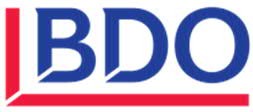 BDO RCS Auditores Independentes SS CRC 2 SP 013846/O-1Paulo Sérgio Barbosa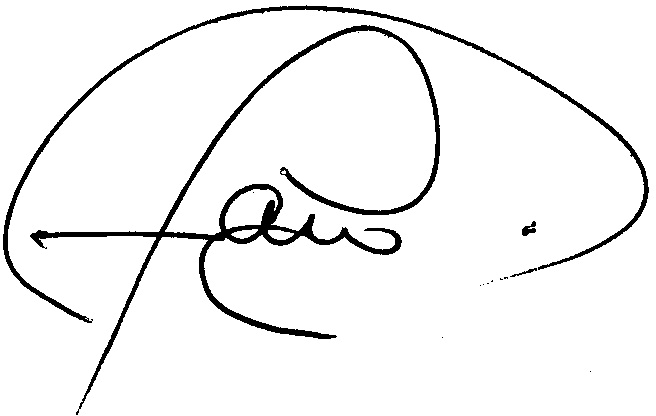 Contador CRC 1 SP 120359/O-8Desenvolve SP - Agência de Fomento do Estado de São Paulo S.A. Balanços patrimoniaisEm 31 de dezembro de 2019 e 2018(Em milhares de Reais)Total do ativo	1.802.158    1.820.097	Total do passivo	1.802.158 1.820.097As notas explicativas são parte integrante das demonstrações contábeis.As notas explicativas são parte integrante das demonstrações contábeis.Demonstrações dos fluxos de caixa - Método indiretoExercícios findos em 31 de dezembro de 2019 e 2018 e semestre findo em 31 de dezembro de 2019(Em milhares de Reais)Lucro antes do imposto de renda, contribuição social e31.740	58.494	13.527As notas explicativas são parte integrante das demonstrações contábeis.- Contexto operacionalA Desenvolve SP - Agência de Fomento do Estado de São Paulo S.A. (“Instituição”) é uma Instituição Financeira de Capital Fechado, constituída sob a forma de empresa pública estadual, pela Lei Estadual nº 10.853/2001 e regulamentada pelo Decreto nº 52.142/2007, sendo parte integrante da administração indireta do Estado de São Paulo.As operações são regulamentadas pela Resolução CMN nº 2.828, de 30 de março de 2001, e alterações. A Instituição iniciou suas atividades operacionais em 11 de março de 2009, após autorização de funcionamento do Banco Central do Brasil, obtida em 11 de fevereiro de 2009.Sua missão é promover o desenvolvimento sustentável da economia paulista por meio de soluções financeiras rentáveis que gerem valor, podendo praticar operações através de recursos próprios e repasses de recursos captados no País e no exterior originários de:Fundos governamentais;Orçamento estadual;Organismos e Instituições Nacionais e Internacionais de Desenvolvimento.Também faz parte do objeto social, a prestação de garantias, a prestação de serviços de consultoria e de agente financeiro, bem como a administração de fundos de desenvolvimento, observado o disposto no art. 35 da Lei Complementar Federal nº 101, de 4 de maio de 2000.- Base de Elaboração e apresentação das demonstrações contábeisAs demonstrações contábeis foram elaboradas de acordo com as práticas contábeis adotadas no Brasil, aplicáveis às instituições autorizadas a funcionar pelo Banco Central do Brasil (BACEN), com observância às disposições contidas na Lei das Sociedades por Ações, associadas às normas consubstanciadas no Plano Contábil das Instituições do Sistema Financeiro (COSIF) e normatizações do Conselho Monetário Nacional (“CMN”).Em aderência ao processo de convergência às normas internacionais de contabilidade, quando aplicável, são adotados pronunciamentos, orientações e interpretações emitidas pelo Comitê de Pronunciamentos Contábeis (CPC), homologados pelo CMN e pelo BACEN, na data da sua entrada em vigor, quais sejam:As estimativas contábeis são determinadas pela Administração, considerando fatores e premissas estabelecidas com base em julgamento. Itens significativos sujeitos a essas estimativas e premissas incluem as provisões para créditos de liquidação duvidosa e provisões para contingências. A liquidação das transações envolvendo essas estimativas poderá resultar em valores divergentes em razão de imprecisões inerentes ao processo de sua determinação. A Administração revisa as estimativas e premissas periodicamente.As demonstrações contábeis estão sendo apresentadas em Real, que é a moeda funcional da Instituição. Todas as informações apresentadas em Real foram convertidas para o milhar, exceto quando indicado de outra forma.As demonstrações contábeis foram elaboradas com base no custo histórico e, quando aplicável, mensuração a valor justo, conforme descrito nas principais práticas contábeis a seguir.Em 12 de fevereiro de 2020, a Diretoria Colegiada aprovou a conclusão das Demonstrações Contábeis da Desenvolve SP – Agência de Fomento do Estado de São Paulo.- Principais práticas contábeisReceitas e despesasAs receitas e despesas são registradas de acordo com o regime de competência, com exceção das rendas provenientes das operações de crédito vencidas há mais de 59 dias, que serão registradas como receita efetiva, somente na data do seu recebimento.Caixa e equivalentes de caixaCaixa e equivalentes de caixa incluem dinheiro em caixa, depósitos bancários e aplicações em títulos e valores mobiliários de curto prazo, de alta liquidez, com vencimento igual ou inferior a 90 dias entre a data de aquisição e a data de vencimento, que são prontamente conversíveis em um montante conhecido de caixa e que estão sujeitas a um insignificante risco de mudança de valor.Títulos e valores mobiliários e instrumentos financeiros derivativosOs títulos e valores mobiliários que compõem a carteira própria foram registrados pelo seu custo de aquisição, acrescidos dos rendimentos auferidos até a data do balanço. Os fundos de investimento são registrados pelo valor da cota divulgada pelo Administrador.As agências de fomento estão dispensadas da aplicação da Circular BACEN nº 3.068, de 8 de novembro de 2001, a qual estabelece que os títulos e valores mobiliários devam ser classificados dentro das seguintes categorias: títulos para negociação, disponíveis para a venda e mantidos até o vencimento, sendo que para as duas primeiras categorias deve ocorrer o ajuste ao valor de mercado.Em 31 de dezembro de 2019 e 2018, a Instituição não possuía em aberto operações envolvendo instrumentos financeiros derivativos.Operações de crédito, obrigações por repasse e provisão para perdas em operações de créditod1. Operações de crédito e obrigações por repasseAs operações de crédito e as obrigações por repasse estão registradas ao valor do principal, incorporando rendimentos e encargos auferidos até a data do balanço, em razão da fluência dos prazos.Os rendimentos de operações de crédito com atraso igual ou superior a 60 dias são apropriados somente por ocasião do efetivo recebimento dos valores em atraso.d2. Provisão para perdas em operações de créditoA classificação das operações de crédito e a constituição das respectivas provisões para perdas são efetuadas observando os parâmetros estabelecidos pela Resolução CMN nº 2.682, de 21 de dezembro de 1999, e leva em consideração a classificação das operações de crédito em níveis de risco AA – H e os percentuais mínimos esperados de perda definidos pela referida resolução. A definição dos níveis de risco de crédito das operações é efetuada com base em metodologias internas de classificação de risco, incluindo premissas e julgamentos. Anualmente, as classificações das operações de crédito são revisadas.A Administração adota a premissa da contagem em dobro dos prazos para constituição da provisão por atraso das operações de crédito com prazo superior a 36 meses e que possuam garantias reais, conforme facultado pelo artigo 4º, parágrafo primeiro, da Resolução CMN nº 2.682, de 21 de dezembro de 1999.d3. RenegociaçõesAs operações renegociadas são mantidas, no mínimo, no mesmo nível em que estavam classificadas. Quando houver amortização significativa da operação ou quando novos fatos relevantes justificarem a mudança do nível de risco, nos termos da Resolução CMN nº 2.682, de 21 de dezembro de 1999, poderá ocorrer a reclassificação da operação para categoria de menor risco. As renegociações de operações de crédito, anteriormente baixadas como prejuízo, são classificadas como nível "H". Os eventuais ganhos provenientes de renegociações somente são reconhecidos como receita quando efetivamente recebidos.Outros Valores e BensCompostos por bens não destinados a uso, correspondentes a imóveis ou equipamentos disponíveis para venda, recebidos em dação de pagamento, registrados pelo menor valor entre o valor contábil do crédito e o valor da avaliação do bem; e Despesas Antecipadas, correspondentes a aplicações de recursos cujos benefícios decorrentes ocorrerão em exercícios futuros.Ativo permanenteO ativo permanente é registrado ao custo de aquisição líquido das respectivas depreciações e amortizações acumuladas.A depreciação e a amortização são reconhecidas no resultado pelo método linear, considerando a taxa apresentada na nota explicativa nº 7. Terrenos não são depreciados.A vida útil e os valores residuais dos bens são reavaliados e ajustados, se necessários, em cada data do balanço ou quando aplicáveis..Tributos correntes e diferidosOs tributos são apurados, conforme alíquotas a seguir:Imposto sobre Serviços de Qualquer Natureza – ISSQN	Até 5%A provisão para imposto de renda é constituída à alíquota de 15% sobre o lucro real, acrescida de adicional de 10% sobre o excedente a R$240 mil no ano.Conforme a legislação tributária, a Desenvolve SP optou pelo recolhimento mensal do imposto de renda e da contribuição social sobre o lucro líquido com base na estimativa da receita, a título de antecipação do efetivo pagamento, devido no ajuste anual.Com o advento da Lei nº 13.169, de 6 de outubro de 2015, a alíquota da contribuição social aplicável sobre o lucro real foi alterada de 20% para 15%, a partir de janeiro de 2019. Em virtude da publicação da Emenda Constitucional nº 103, de 12 de novembro de 2019, a alíquota da CSLL será majorada novamente a 20%, a partir de 1º de março de 2020.Os créditos e obrigações tributárias diferidas referentes ao imposto de renda e contribuição social são constituídos através das diferenças temporárias, entre o resultado contábil e fiscal. A expectativa de realização destes créditos está demonstrada na nota explicativa nº 12 b.Em decorrência do aumento de alíquota da CSLL a partir de março de 2020, a Instituição promoveu a constituição de créditos tributários de CSLL complementares, considerando os créditos tributários realizáveis a partir do início da vigência da alíquota majorada, os quais foram estimados de acordo com os estudos técnicos que suportam o registro de tais ativos.Demais ativos e passivos circulantes e não circulantesSão demonstrados pelos valores de realização ou de exigibilidade, incluindo rendimentos, encargos e variações monetárias ou cambiais incorridos até a data das demonstrações contábeis, calculados “pro- rata” dia e, quando aplicável, reduzidos para refletir o valor de realização. Os saldos realizáveis ou exigíveis em até 12 meses são classificados no ativo e passivo circulante, respectivamente.Provisões, ativos e passivos contingentesA Instituição segue as diretrizes da Resolução CMN nº 3.823, de 16 de dezembro de 2009, emitida pelo Banco Central do Brasil, a qual aprovou o Pronunciamento Técnico CPC nº 25, sendo os principais critérios:Ativos Contingentes: não são reconhecidos contabilmente, exceto quando há garantias reais ou decisões judiciais favoráveis, sobre as quais não caibam mais recursos, caracterizando o ganho como praticamente certo;Provisões: são constituídas levando em consideração a opinião dos assessores jurídicos, sempre que a perda for avaliada como provável, o que ocasionaria uma provável saída de recursos para a liquidação das obrigações, e quando os montantes envolvidos forem mensuráveis com suficiente segurança;Passivos Contingentes: de acordo com o CPC 25, o termo “contingente” é utilizado para passivos que não são reconhecidos, pois a sua existência somente será confirmada pela ocorrência ou não de um ou mais eventos futuros e incertos que não estejam totalmente sob o controle da Administração. Os passivos contingentes não satisfazem os critérios de reconhecimento, pois são considerados como perdas possíveis, devendo ser apenas divulgados em notas explicativas, quando relevantes. As obrigações classificadas como remotas não são provisionadas e nem divulgadas.Redução do valor recuperável de ativosAnualmente é realizada a revisão dos valores líquidos dos ativos a fim de avaliar a necessidade de serem constituídas eventuais provisões para desvalorização. Quando estas evidências são identificadas, e o valor contábil líquido excede o valor recuperável, é constituída provisão para deterioração ajustando o valor contábil líquido ao valor recuperável.- Caixa e equivalentes de caixaDisponibilidades	4	3As aplicações deste fundo têm liquidez imediata e foram classificadas no balanço patrimonial como Títulos e valores mobiliários, conforme nota explicativa nº 5.- Títulos e valores mobiliários e instrumentos financeiros derivativosComposição da carteiraCotas de Fundos de Renda Fixa	18.799	-	77.125	-Cotas de Fundos Garantidores de Op.de Crédito-	2.826	-	2.053As Cotas do Fundo de Renda Fixa, aplicadas no BB FEFI CP AUTOM FIC, Cotas de Fundos de Investimento em Participações e Letras Financeiras do Tesouro são custodiadas pelo Banco do Brasil S.A.Cotas de fundos de investimento em participaçõesCapital SubscritoCapital Integrali- zadoValor ContábilProvisãopara Desvalo- rizaçãoCapital SubscritoCapital Integrali-zadoValor Contábi lProvisão para Desvalo- rização(FIP)(FIP)- Operações de créditoCarteira por modalidadeDesenvolvimentoDuvidosade ProvisõesReceitas de operações de créditoCarteira por setor de atividade econômicaCarteira por níveis de risco e prazos de vencimentoOperações em Curso Anormal (a)	31.12.2019 31.12.20 18ParcelasAA	A	B	C	D	E	F	G	H	Total daCarteiraTotal da CarteiraVincendas	-	-	-	413	399	11.398	771	2.390	2.810	18.181	60.58801 a 30	-	-	-	8	30	195	31	55	94	413	1.04161 a 90	-	-	-	8	21	195	30	55	73	382	1.114181 a 360	-	-	-	44	51	908	182	330	378	1.893	6.508ParcelasVencidas	-	-	-	27	102	1.104	214	703	1.038	3.188	10.18631 a 60	-	-	-	9	34	289	31	55	93	511	1.07191 a 180	-	-	-	-	-	321	76	204	279	880	3.086Acima de 360	-	-	-	-	-	-	-	-	108	108	393Operações vencidas acima de 59 dias.Constituição da provisão para operações de crédito por níveis de riscoNível de RiscoProvisão%Valor das OperaçõesProvisão		Valor das OperaçõesProvisãoAs operações com Municípios do Estado de São Paulo tiveram alteração de rating operação, de "A" para "AA", a partir da data-base de junho/2019, inclusive para as operações vigentes.Movimentação da provisão para créditos de liquidação duvidosaInformações complementaresConsidera-se renegociação qualquer tipo de acordo que implique alteração nos prazos de vencimento ou nas condições de pagamento originalmente pactuadas.– Imobilizado de Uso e IntangívelImobilizado de UsoIntangívelOutros Ativos Intangíveis:- Obrigações por repasses do País - Instituições oficiais0-30	31-180	181-360	Acima31.12.2019	31.12.2018Total	%	Total	%BNDES	10.239	51.011	55.369	254.673	371.292	66,16	415.033	67,79OUTRAS INSTITUIÇÕES OFICIAIS	2.079	10.647	15.899	124.032	152.657	27,20	137.402	22,44FINAME	1.055	4.956	6.053	25.176	37.240	6,64	59.841	9,77Total	13.373	66.614	77.321	403.881	561.189	100,00	612.276	100,00- Outras obrigaçõesSociais e estatutáriasFiscais e previdenciáriasRecursos para Destinação Específica - Obrigações por Fundos Financeiros e de Desenvolvimento (a)(a) Referem-se a recursos, transferidos pelo Governo do Estado de São Paulo, para subsidiar os juros de parcelas adimplentes de operações de crédito das respectivas linhas de financiamento, e pelo Ministério do Turismo, para a concessão de operações de crédito.Outras Obrigações – Diversas- Patrimônio líquidoCapital socialO capital social de R$ 1.041.977 (R$ 1.016.035 em 2018) está representado por 1.000.000.000 de ações ordinárias de classe única, todas nominativas e sem valor nominal.Em 15 de abril de 2019, a Assembleia Geral autorizou o aumento do capital social no montante de R$ 25.942, relativos aos juros sobre o capital próprio creditados aos acionistas no exercício de 2018.Dividendos e juros sobre o capital próprioConforme disposto no artigo 46 do Estatuto Social da Desenvolve SP - Agência de Fomento do Estado de São Paulo S.A., as ações ordinárias terão direito ao dividendo mínimo obrigatório correspondente a 25% (vinte e cinco por cento) do lucro líquido do exercício, após deduções determinadas ou admitidas em lei, podendo ser pago sob a forma de juros sobre o capital próprio. Os juros sobre o capital próprio são calculados observados os limites previstos na IN RFB nº 1.700, de 14 de março de 2017.A reserva legal é constituída por 5% do lucro líquido do exercício, limitada a 20% do capital social.d) Lucro por ação- Desdobramento das contas de resultadoReceitas de Prestação de ServiçosAdministração de Fundos de Desenvolvimento	7.597	12.243	6.686Despesas de pessoalOutras despesas administrativasOs gastos com Propaganda e Publicidade incluem realização de pesquisas, produção de materiais informativos, campanha publicitária, mídia e ações de marketing para divulgação dos produtos oferecidos no mercado com foco na geração de negócios junto ao público alvo, além de divulgar a forma de atuação da Instituição. Já o item Patrocínios e Relações Públicas refere-se substancialmente a gastos relativos à participação em feiras e eventos de negócios, realizados em diversos locais do estado de São Paulo.Despesas tributáriasOutras receitas operacionais- Imposto de renda e contribuição socialReconciliação do imposto de renda e contribuição socialIRPJ	CSLL	IRPJ	CSLL	IRPJ	CSLLParticipação dos empregados	(1.938)	(1.938)	(3.141)	(3.141)	(1.632)	(1.632)Encargo total do imposto de renda à alíquota de25% e contribuição social à alíquota de 15% (20% em 2018)(7.450)	(4.470)	(13.838)	(8.303)	(2.974)	(2.379)Adições	(1.855)	(1.066)	(7.705)	(4.540)	(18.189)	(14.402)Prorrogação de licença maternidade	32	-	67	-	48	-Ativo fiscal diferido	(3.432)	3.665	(2.866)	4.004	5.953	3.516Créditos e Obrigações Tributárias DiferidasOs créditos e obrigações tributárias diferidas referentes ao Imposto de Renda e Contribuição Social sobre o Lucro Líquido, foram constituídos sobre diferenças temporárias entre o resultado contábil e fiscal, aplicando-se as alíquotas vigentes no período previsto de sua realização, conforme apresentado a seguir:Inclui o efeito de R$ 5.556 mil, referente a majoração da alíquota de contribuição social sobre o lucro líquido de 15% para 20%, conforme estabelecido na Emenda Constitucional n° 103, de 12 de novembro de 2019.As baixas das provisões para despesas administrativas foram efetuadas mediante o pagamento dessas despesas ao longo do exercício, enquanto as baixas relativas à provisão para créditos de liquidação duvidosa foram realizadas em decorrência de prejuízos, de acordo com os prazos definidos na legislação vigente.A expectativa de realização dos créditos, relativos às despesas com provisão para créditos de liquidação duvidosa, foi baseada em projeções de resultados futuros e fundamentada em estudo técnico, examinado pelo Conselho Fiscal e aprovado pelos Órgãos da Administração, de acordo com a Circular Bacen nº 3.171, de 30 de dezembro de 2002, conforme demonstrado a seguir:2024O valor presente dos créditos tributários foi obtido através de desconto pela expectativa da taxa SELIC do período.Neste exercício, não foram gerados créditos tributários não ativados.- Transações com partes relacionadasA Instituição tem como acionista majoritário o Estado de São Paulo com 99,998% das ações.Os custos com o pessoal-chave da Instituição, formado pelo Conselho de Administração, Diretoria, Conselho Fiscal e Comitê de Auditoria foram:- ContingênciasConforme determinado no CPC 25 - Provisões, Passivos Contingentes e Ativos Contingentes, as ações com os riscos avaliados em provável foram provisionadas, conforme abaixo:Trabalhista	847	(411)	505	941Não são reconhecidos contabilmente os montantes envolvidos em ações classificadas com risco de perda possível, cujos valores totais estimados são:A Instituição não possui contingências ativas que requeiram divulgação em notas explicativas.- Segmentação do Sistema Financeiro Nacional (SFN)A Resolução nº 4.553, de 30 de janeiro de 2017, do Conselho Monetário Nacional (CMN), estabeleceu a segmentação do conjunto das instituições financeiras e demais instituições autorizadas a funcionar pelo Banco Central do Brasil (Bacen), para fins de aplicação proporcional da regulação prudencial.Desta forma, a aplicação proporcional da regulação prudencial deve considerar o segmento em que a instituição está enquadrada e o seu perfil de risco.Para o enquadramento das instituições em cada segmento, foram considerados o porte e a atuação internacional de cada uma.A Desenvolve SP está enquadrada no Segmento 4 (S4), por possuir porte inferior a 0,1% (um décimo por cento) do Produto Interno Bruto (PIB).- Declaração de Apetite por Riscos (RAS)A alta administração aprovou a RAS da instituição, que descreve os riscos relevantes incorridos pela Desenvolve SP e os níveis de apetite por esses riscos.- Integração entre os riscosA integração se dá entre os riscos relevantes (riscos de crédito, operacional, de liquidez e socioambiental).- Estrutura de Gerenciamento de Riscos e de CapitalO Relatório de Descrição da Estrutura de Gerenciamento de Riscos e de Capital está disponível no endereço https://www.desenvolvesp.com.br/institucional/governanca-corporativa/gestao-de-riscos/ , no site da instituição.Estrutura OrganizacionalO gerenciamento contínuo e integrado de riscos e o gerenciamento contínuo de capital é realizado pela Superintendência de Controle de Riscos, Compliance e Normas (Suric), por meio da Gerência de Controle de Riscos (Geric.1).A Suric é uma unidade independente, ligada diretamente à Presidência.Estrutura de SistemasO sistema interno deve abranger todas as fontes relevantes e consistentes de riscos e deve possibilitar a identificação, mensuração, avaliação, monitoramento, reporte, controle e mitigação dos riscos considerados relevantes e não relevantes, conforme definidos na RAS, a fim de manter capital compatível com esses riscos.Validação de SistemasMensalmente, devem ser realizados testes de avaliação e validação dos sistemas, modelos e procedimentos internos utilizados para o gerenciamento de riscos.- Políticas de Gerenciamento de Riscos e de CapitalO Manual de Gerenciamento Contínuo e Integrado de Riscos e Gerenciamento Contínuo de Capital é revisado anualmente e submetido para aprovação da Diretoria Colegiada e do Conselho de Administração.Esse Manual contém a RAS, as Políticas de Gerenciamento de Riscos e de Capital e o Programa de Testes de Estresse.Risco de CréditoA gestão do crédito está definida como sendo a implementação e administração dos princípios de crédito, e está segregada da seguinte forma:Superintendência de Crédito (Sucre): unidade responsável pela implementação dos procedimentos da Política de Crédito da instituição.Gerência de Cobrança e Recuperação (Gecob): ligada à Diretoria de Negócios e Fomento (DNF), é responsável pelos procedimentos de cobrança e recuperação de créditos, inclusive dos créditos baixados em prejuízo, e pelos procedimentos para documentação e armazenamento de informações referentes às perdas associadas ao risco de crédito, inclusive aquelas relacionadas à recuperação de crédito.Superintendência de Suporte ao Negócio (Susup): por meio da Gerência de Suporte à Operação (Gesup.2), efetua a avaliação periódica do grau de suficiência das garantias de recebíveis.A gestão do risco de crédito consiste na modelagem estatística dos dados históricos da carteira de crédito da instituição e do mercado de crédito brasileiro para pessoas jurídicas, para cálculo de projeções futuras e validação dos sistemas, a fim de verificar a aderência dos processos de gestão do crédito.A gestão do risco de crédito está a cargo da Suric.O valor referente à alocação de capital para o risco de crédito corresponde ao valor da parcela RWACPAD, calculada em consonância com a regulamentação em vigor.locação de capital para o risco de crédito corresponde ao valor da parcela RWACPAD, calculada em consonância com a regulamentação em vigor.Risco OperacionalA estrutura de gerenciamento do risco operacional deve prever, adicionalmente, a implementação de estrutura de governança de TI consistente com os níveis de apetite por riscos estabelecidos na RAS.A metodologia utilizada para o mapeamento, avaliação, monitoramento, controle e mitigação do risco operacional é a descrita na Política de Conformidade e Controles Internos, aprovada pela Diretoria Colegiada e pelo Conselho de Administração da instituição.O valor referente à alocação de capital para o risco operacional é apurado por meio do cálculo da parcela RWAOPAD, conforme metodologia determinada pelo Bacen.A metodologia utilizada é a da Abordagem do Indicador Básico.Risco de LiquidezNa Desenvolve SP, os procedimentos para o controle de liquidez são realizados diariamente.O Plano de Contingência de Liquidez foi aprovado pela Diretoria Colegiada e pelo Conselho de Administração e faz parte da Política de Gerenciamento do Risco de Liquidez.Risco SocioambientalA Política de Gerenciamento do Risco Socioambiental estabelece critérios, do ponto de vista socioambiental, para concessão de crédito, avaliação de garantias e contratações administrativas.O Sistema de Administração de Riscos Ambientais e Sociais (SARAS) da Desenvolve SP consiste em uma série de procedimentos que deverão ser inseridos nas rotinas de cadastro, concessão de crédito, contratações administrativas, avaliação de garantias e renegociações.Risco de MercadoA estrutura de gerenciamento do risco de mercado deve prever sistemas que considerem todas as fontes significativas desse risco e utilizem dados confiáveis de mercado, tanto internos quanto externos.Considerando que a carteira da instituição é composta pelas operações de crédito e pelos recursos da tesouraria e, além disso, que essa carteira é bancária, isto é, não classificada na carteira de negociação, consideramos o Risco de Variação das Taxas de Juros para os Instrumentos Classificados na Carteira Bancária como um risco não relevante.No entanto, esse risco deve ser gerenciado, monitorado e reportado à alta administração, a fim de estimar Patrimônio de Referência (PR) compatível com os riscos assumidos pela instituição.Não há alocação de capital para esse risco. No entanto, seu valor é deduzido do PR para fins de cálculo de compatibilidade de capital e margem para alavancagem.Gerenciamento de CapitalA estrutura de gerenciamento de capital deve possibilitar a avaliação da necessidade de capital para fazer face aos riscos a que a instituição está sujeita.A Diretoria Colegiada e o Conselho de Administração aprovaram o Plano de Capital, que deve ser consistente com o planejamento estratégico da instituição, e o Plano de Contingência de Capital.- Programa de Testes de EstresseO Programa de Testes de Estresse abrange os riscos relevantes, conforme definido na RAS da Instituição, e o Risco de Variação das Taxas de Juros para os Instrumentos Classificados na Carteira Bancária.- RelatóriosA Diretoria Colegiada, o Comitê de Auditoria e o Conselho de Administração recebem, mensalmente, relatórios gerenciais versando sobre o gerenciamento de riscos e de capital.- Limites OperacionaisO CMN, por meio do Bacen, divulgou, em 2013, as Resoluções nº 4.192 e nº 4.193, que norteiam os cálculos para o requerimento de capital compatível com o risco das atividades desenvolvidas pelas instituições financeiras.Foram definidas regras para garantir a compatibilidade do capital da Instituição com os riscos de mercado, de crédito, de liquidez e operacional, no âmbito de Basileia III.Na Instituição, o cálculo das parcelas referentes ao requerimento de capital para suportar esses riscos é efetuado com base nos modelos padronizados, divulgados pelo Bacen.A Instituição encontra-se devidamente enquadrada aos limites operacionais estabelecidos pela regulamentação vigente, conforme espelha a tabela abaixo:AtivoNota31.12.201931.12.2018PassivoNota31.12.201931.12.2018Circulante653.742569.747Circulante235.873244.977Disponibilidades43Depósitos6767Depósitos vinculados6767Títulos e valores mobiliários einstrumentos financeiros derivativos5229.784205.572Obrigações por repasses do PaísCarteira própria229.784205.572Instituições oficiais8157.308139.118BNDES116.619104.119Operações de crédito6355.237297.788FINAME12.06415.997Setor público101.20491.830Outras Instituições Oficiais28.62519.002Setor privado271.617238.931(Provisão para operações de crédito)(17.584)(32.973)Outras obrigações78.498105.792Cobrança e arrecadação de tributos17442Outros créditos24.10121.469Obrigações sociais e estatutárias96.28029.438Créditos tributários1220.46519.493Obrigações fiscais e previdenciárias93.9412.973Rendas a receber1.039646Recursos para destinação específica958.78665.396Diversos2.6001.333Diversos99.3177.943(Provisão para outros créditos)(3)(3)Outros valores e bens44.61644.915Bens não de uso próprio44.54944.851Despesas antecipadas6764Não circulante1.114.4391.215.984Não circulante443.866514.907Títulos e valores mobiliários eObrigações por repasses do Paísinstrumentos financ. derivativos5251.748311.189Instituições oficiais8403.881473.158Carteira própria253.611312.325BNDES254.673310.914(Provisões para desvalorizações)(1.863)(1.136)FINAME25.17643.844FINEP124.032118.400Operações de crédito6830.118872.377Setor público176.369161.945Outras obrigações39.98541.749Setor privado719.388785.512Obrigações fiscais e previdenciárias91.6461.056(Provisão para operações de crédito)(65.639)(75.080)Recursos para destinação específica937.80840.146Diversos9531547Outros créditos32.57332.418Créditos tributários1232.43932.274Diversos149160(Provisão para outros créditos)(15)(16)Permanente733.97734.366Patrimônio líquido101.122.4191.060.213Capital social1.041.9771.016.035Imobilizado de uso30.79431.230Ações ordinárias - País1.041.9771.016.035Imóveis de uso31.76131.761Reservas de lucros80.44244.178Outras imobilizações de uso1.8811.716(Depreciações acumuladas)(2.848)(2.247)Intangível3.1833.1833.1363.1363.1363.1363.136Outros ativos intangíveis5.4445.4445.1445.1445.1445.1445.144(Amortização acumulada)(2.261)(2.261)(2.008)(2.008)(2.008)(2.008)(2.008)2º semestreNotade 201920192018Receitas da intermediação financeira75.650167.838166.335Operações de crédito660.647131.356138.267Resultado de operações com títulos e valores mobiliários15.00336.48228.068Despesas da intermediação financeira(20.657)(63.499)(102.519)Operações de empréstimos e repasses(18.560)(42.241)(38.537)Provisão para operações de crédito6(2.097)(21.258)(63.982)Resultado bruto da intermediação financeira54.993104.33963.816Outras receitas/despesas operacionais(22.957)(45.561)(50.123)Receitas de prestação de serviços117.59712.2436.686Rendas de tarifas bancárias4.1235.6985.832Despesas de pessoal11(21.227)(39.444)(36.989)Outras despesas administrativas11(10.210)(17.583)(17.603)Despesas tributárias11(4.340)(8.254)(8.743)Outras receitas operacionais111.2982.1941.542Outras despesas operacionais(198)(415)(848)Resultado operacional32.03658.77813.693Resultado não operacional(296)(284)(166)Resultado antes da tributação sobre o lucro e participações31.74058.49413.527Imposto de renda e contribuição social(1.160)(7.793)2.841Provisão para imposto de renda12(657)(5.319)(3.676)Provisão para contribuição social12(736)(3.612)(2.952)Ativo fiscal diferido122331.1389.469Participações estatutárias no lucro(1.938)(3.141)(1.632)Lucro líquido28.64247.56014.736Lucro por ação (R$)100,028640,047560,01474As notas explicativas são parte integrante das demonstrações contábeis. 	Reservas de lucros	Capital	Especialrealizado	Legal	de lucro 	Reservas de lucros	Capital	Especialrealizado	Legal	de lucro 	Reservas de lucros	Capital	Especialrealizado	Legal	de lucroLucros acumuladosTotalSaldos em 01/01/20181.000.000	15.226	44.9371.000.000	15.226	44.9371.000.000	15.226	44.937-1.060.163Aumento de Capital16.035	-	-16.035	-	-16.035	-	--16.035Juros sobre o capital próprio-	-	(15.443)-	-	(15.443)-	-	(15.443)-(15.443)Dividendos do exercício anterior-	-	(1.279)-	-	(1.279)-	-	(1.279)-(1.279)Lucro líquido do exercício-	-	--	-	--	-	-14.73614.736Destinações: Reservas-	737	--	737	--	737	-(737)-Juros sobre o capital próprio-	-	--	-	--	-	-(13.999)(13.999)Saldos em 31/12/20181.016.03515.96328.215-1.060.213Mutações do período16.035737(16.722)-50Saldos em 01/01/20191.016.035-15.96328.215-1.060.213Aumento de Capital25.942---25.942Lucro líquido do exercício---47.56047.560Destinações: Reservas-2.37820.961(23.339)-Juros sobre o capital próprio--12.925(24.221)(11.296)Saldos em 31/12/20191.041.97718.341-62.101-1.122.419Mutações do período25.9422.37833.886-62.206Saldos em 01/07/20191.041.97716.90941.694-1.100.580Lucro líquido do semestre---28.64228.642Destinações: Reservas-1.43214.034(15.466)-Juros sobre o capital próprio--6.373(13.176)(6.803)Saldos em 31/12/20191.041.97718.341-62.101-1.122.419Mutações do período-1.43220.407-21.839Fluxo de caixa das atividades de investimentosFluxo de caixa das atividades de investimentosFluxo de caixa das atividades de investimentosFluxo de caixa das atividades de investimentosFluxo de caixa das atividades de investimentosAquisição de imobilizado de uso(88)(167)(30)Aplicações no intangível-(300)(2)Baixa de Imobilizado22-Caixa líquido das atividades de investimentos(86)(465)(32)Fluxo de caixa das atividades de financiamentosDividendos pagos de exercício anterior--(1.279)Juros sobre o capital próprio pagos exercício anterior-(28.005)(3.033)Juros sobre o capital próprio pagos10(6.935)(6.935)(1.436)Aumento de Capital-25.942-Caixa líquido das atividades de financiamentos(6.935)(8.998)(5.748)Aumento/(redução) líquida de caixa e equivalentes de caixa(3.871)(58.325)14.338Modificação na posição de caixa e equivalentes de caixaCaixa e equivalentes de caixa no início do semestre e exercício22.67477.12862.790Caixa e equivalentes de caixa no final do semestre e exercício418.80318.80377.128Aumento/(redução) líquida de caixa e equivalentes de caixa(3.871)(58.325)14.338Pronunciamento TécnicoData da DivulgaçãoIASBBACENResolução CMNCPC 00 (R1)Estrutura Conceitual para Elaboração e Divulgação de Relatório Contábil-Financeiro15/12/11Framework4.144/12CPC 01 (R1)Redução ao Valor Recuperável de Ativos7/10/10IAS 363.566/08CPC 02 (R2)Efeitos das mudanças nas taxas de câmbio e conversão de demonstrações contábeis7/10/10IAS 214.524/16CPC 03 (R2)Demonstração dos Fluxos de Caixa7/10/10IAS 73.604/08CPC 04 (R1) Ativo Intangível02/12/10IAS 384.434/16CPC 05 (R1)Divulgação sobre Partes Relacionadas7/10/10IAS 244.636/18CPC 10 (R1)Pagamento Baseado em Ações16/12/10IFRS 23.989/11CPC 23Políticas Contábeis, Mudança de Estimativa e Retificação de Erro16/09/09IAS 84.007/11CPC 24Evento Subsequente16/09/09IAS 103.973/11CPC 25Provisões, Passivos Contingentes e Ativos Contingentes16/09/09IAS 373.823/09CPC 27Ativo Imobilizado31/07/09IAS 164.535/16CPC 33 (R1)Benefícios a Empregados13/12/12IAS 194.424/15CPC 46 Mensuração do Valor Justo7/12/12IAS 134.748/19TributoAlíquotaImposto de Renda – IRPJ (15% + Adicional de 10%)25%Contribuição Social sobre o Lucro Líquido – CSLL ( 15% )15%Programa de Integração Social – PIS0,65%Cotas de Fundo de Renda Fixa (a)18.79977.125Total de Caixa e Equivalentes de Caixa18.80377.128Curto prazoCurto prazo31.12.2019Longo prazo31.12.201831.12.2018Curto prazoCurto prazo31.12.2019Longo prazoCurtoprazoLongo prazoLetras Financeiras do Tesouro - LFT110.985274.000128.447248.168(-) ProvisõesparaDesvalorizações-(1.863)-(1.136)Total129.784129.784129.784351.748205.572311.189PerformaInvestimentos (FIP)SCI2.0001.9481.948(1.031)2.0001.9391.938(478)Total62.00062.00062.00062.00048.49776.785(1.858)62.00044.65862.104(1.133) 	31.12.2019	 	31.12.2018 Curto	Longo	Total	Curto	Longo	Totalprazo	prazo	prazo	prazo 	31.12.2019	 	31.12.2018 Curto	Longo	Total	Curto	Longo	Totalprazo	prazo	prazo	prazo 	31.12.2019	 	31.12.2018 Curto	Longo	Total	Curto	Longo	Totalprazo	prazo	prazo	prazo 	31.12.2019	 	31.12.2018 Curto	Longo	Total	Curto	Longo	Totalprazo	prazo	prazo	prazo 	31.12.2019	 	31.12.2018 Curto	Longo	Total	Curto	Longo	Totalprazo	prazo	prazo	prazo 	31.12.2019	 	31.12.2018 Curto	Longo	Total	Curto	Longo	Totalprazo	prazo	prazo	prazo 	31.12.2019	 	31.12.2018 Curto	Longo	Total	Curto	Longo	Totalprazo	prazo	prazo	prazoFinanciamentos158.540642.975801.515166.932705.333872.2652º Sem/201931.12.201931.12.2018Financiamentos34.71174.81679.487Empréstimos13.35228.23122.173Financiamento de infraestrutura e desenvolvimento11.95226.30627.950Recuperação de créditos baixados como prejuízo6311.9998.650Financiamentos Rurais e Agroindustriais147Total60.647131.356138.26731.12.2019Participação31.12.2018ParticipaçãoSetor Público277.57322%253.77520%Administração Direta277.57322%253.77520%Atividades Empresariais--84-Setor Privado990.55678%1.024.44380%Outros serviços528.10742%611.97748%Indústria298.65623%273.89521%Comércio153.43112%126.71910%Pessoas Físicas7.1181%10.0961%Rural3.244-1.756-Total1.268.129100%1.278.218100%Operações em Curso Normal	31.12.2019	31.12.2018Operações em Curso Normal	31.12.2019	31.12.2018Operações em Curso Normal	31.12.2019	31.12.2018Operações em Curso Normal	31.12.2019	31.12.2018Operações em Curso Normal	31.12.2019	31.12.2018Operações em Curso Normal	31.12.2019	31.12.2018Operações em Curso Normal	31.12.2019	31.12.2018Operações em Curso Normal	31.12.2019	31.12.2018Operações em Curso Normal	31.12.2019	31.12.2018Operações em Curso Normal	31.12.2019	31.12.2018Operações em Curso Normal	31.12.2019	31.12.2018Operações em Curso Normal	31.12.2019	31.12.2018AAAAABCDEFGHTotal da CarteiraTotal da CarteiraParcelas Vincendas445.076337.055171.295170.06730.16813.48310.59752.64014.5981.244,9791.203.60001 a 3036.0388.5414.4813.6896794424384419854.84727.02331 a 6011.4477.6214.0673.2816204104263659228.32923.85161 a 9011.2867.6334.1973.4396164134123799528.47023.33291 a 18038.04322.28512.46110.8011.7951.1451.2271.32562989.71182.494181 a 36059.74644.22824.77621.0212.9402.3302.2533.3731.146161.813147.137Acima de 360288.516246.747121.313127.83623.5188.7435.84146.75712.538881.809899.763ParcelasVencidas-1558951561441121804801082.2303.84401 a 30-155892136102106180237681.8763.65431 a 60--320426-24340354190Subtotal445.076337.210172.190170.22330.31213.59510.77753.12014.7061.247.2091.207.444AA(a)-445.076-235.349	-235.349	-A0,5337.210(1.686)530.122(2.651)B1,0172.190(1.722)186.746(1.867)C3,0170.662(5.120)157.811(4.734)D10,030.813(3.081)44.201(4.420)E30,026.097(7.829)6.272(1.882)F50,011.763(5.882)31.872(15.936)G70,056.212(39.348)30.940(21.658)H100,018.555(18.555)54.905(54.905)Total1.268.5781.268.578(83.223)1.278.218(108.053)2º Sem./201931.12.201931.12.2018Saldo Inicial120.599108.05365.322Créditos baixados para prejuízo(39.473)(46.088)(21.251)Provisão constituída2.09721.25863.982Saldo Final83.22383.223108.0532º Sem./201931.12.201931.12.2018Créditos renegociados (a)60.48261.02734.892Recuperação de créditos baixados para prejuízo6311.9998.650Taxa de DepreciaçãoCustoDepreciaçãoCusto líquido de DepreciaçãoCusto líquido de DepreciaçãoTaxa de DepreciaçãoCustoDepreciação31/12/201931/12/2018Imóveis de Uso:- Terrenos-11.600-11.60011.600- Edificações1,67%20.161(1.669)18.49218.914Outras Imobilizações de Uso:Móveis e Equipamentos3,33% a 20%1.465(889)576573Sistema de Processamento de Dados20%127(98)2937Sistema de Comunicação6,67% a 20%172(121)5149Instalações10%117(71)4657Total em 31/12/201933.64233.642(2.848)30.794-Total em 31/12/201833.47733.477(2.247)-31.230- Software5.444(2.261)3.1833.136Total em 31/12/20195.444(2.261)3.183-Total em 31/12/20185.144(2.008)-3.13631.12.201931.12.2018Juros sobre o capital próprio4.36128.006Participaçãonoslucros1.9191.432Total6.2806.2806.28029.43831.12.201931.12.2018Impostos e contribuições sobre salários2.4312.255Impostos e contribuições diferidos1.517909Contribuição Social842289COFINS573432PIS9370Outros13174Total5.5874.02931.12.201931.12.2018FUNGETUR – Fundo Geral de Turismo54.98162.388Programa Água Limpa24.64623.340Programa Frota Nova Município13.42814.374Programa Incentivo ao Investimento Esportivo2.6604.174Programa Renova SP8791.266Total96.594105.54231.12.201931.12.2018Provisões para despesas de pessoal3.4422.969Fornecedores2.2842.686Provisões para despesas administrativas1.6701.137Provisão para Contingências1.6141.511Credores diversos652116AdiantamentosporFundosGarantidoresdeOperações18671Total9.8489.8489.8489.8489.8489.8488.49031.12.201931.12.2018Lucro Líquido47.56014.736(-) Reserva Legal(2.378)(737)Base de Cálculo Ajustada45.18213.999Juros sobre o capital próprio24.22129.442Reserva de lucrosc) Reserva legal20.961-2º Sem./201931.12.201931.12.2018Lucro líquido do período28.64247.56014.736Número de ações1.000.000.0001.000.000.0001.000.000.000Lucro por ação (R$)0,028640,047600,014742º Semestre/201931.12.201931.12.2018Proventos(11.010)(20.875)(19.559)Encargos sociais(4.045)(7.764)(7.584)Benefícios(4.445)(7.801)(6.590)Honorários de diretores e conselheiros(1.328)(2.401)(2.797)Treinamento(286)(397)(200)Estagiários(113)(206)(259)Total(21.227)(39.444)(36.989)2º Semestre/201931.12.201931.12.2018Processamentos de dados(1.976)(3.759)(3.109)Serviços técnicos especializados(2.215)(3.695)(3.510)Patrocínios e relações públicas (a)(1.705)(2.388)(1.772)Outras (legais e judiciais, copa, cozinha, limpeza, etc.)(1.436)(2.087)(1.455)Manutenção e conservação de bens(363)(739)(801)Vigilância e segurança(355)(710)(589)Serviços de terceiros(365)(670)(592)Transporte(306)(618)(655)Depreciação(300)(601)(616)Propaganda e publicidade (a)(141)(421)(2.627)Publicações(114)(283)(462)Contribuições filantrópicas(195)(275)(164)2º Semestre/201931.12.201931.12.2018Amortização(131)(253)(242)Serviços do sistema financeiro(125)(235)(199)Água, energia e gás(114)(220)(212)Comunicações(117)(216)(258)Materiais de Escritório(115)(175)(83)Viagem no país(90)(146)(199)Seguros(47)(93)(57)Viagensno exterior--(1)Total(10.210)(10.210)(17.584)(17.603)2º Semestre/201931.12.201931.12.2018Contribuição ao COFINS(2.786)(5.758)(5.267)Contribuição ao PIS(453)(936)(856)IPTU(488)(734)(2.170)ISSQN(358)(530)(425)ITBI(254)(291)(21)Outras(1)(5)(4)Total(4.340)(8.254)(8.743)2º Semestre/201931.12.201931.12.2018Recuperação de Encargos e Despesas1.0141.6061.091Reversão de Provisões Operacionais205509394Outras797957Total1.2982.1941.542Passivo fiscal diferido(131)(248)(274)(334)(284)(170)Despesa de IR e CSLL(4.089)2.929(8.185)3922.277564Diferenças Temporárias31.12.2018BaixaConstituição(a)31.12.2019Provisões para créditos de liquidação duvidosa50.218(14.226)14.94350.935Provisões para despesas administrativas455(398)347404Provisões para desvalorização de títulos livres455(148)532839Provisões para passivos contingentes605(12)134726Diferença entre as depreciações contábil e fiscal34(34)--Diferenças Temporárias31.12.2018BaixaConstituição(a)31.12.2019Total dos créditos tributários diferidos51.767(14.818)15.95652.904Diferença entre as depreciações contábil e fiscal909-6081.517Total das obrigações tributárias diferidas909-6081.5172º Semestre/201931.12.201931.12.2018Benefícios de Curto Prazo1.4912.9333.206Diretoria7491.5371.820Conselho de Administração411766687Comitê de Auditoria228399467Conselho Fiscal103231232Outros Benefícios de Longo Prazo140236281Diretoria140236281Total1.6313.1693.487Cível665(1)9673Total1.512(412)5141.614Natureza31.12.201931.12.2018Trabalhista510618Cível883878Total1.3931.496ADEQUAÇÃO DE CAPITAL – POSIÇÃO EM 31/12/2019VALOR (R$mil)PATRIMÔNIO DE REFERÊNCIA (PR)1.119.236PATRIMÔNIO DE REFERÊNCIA PARA O LIMITE DE BASILEIA769.236PATRIMÔNIO DE REFERÊNCIA PARA O LIMITE DE IMOBILIZAÇÃO769.236EXCESSO DE RECURSOS APLICADOS NO ATIVO PERMANENTE0PATRIMÔNIO DE REFERÊNCIA NÍVEL I (PR_I)1.119.236PATRIMÔNIO DE REFERÊNCIA NÍVEL II (PR_II)0CAPITAL PRINCIPAL1.119.236DESTAQUE DE CAPITAL PARA OPERAÇÕES COM O SETOR PÚBLICO350.000SITUAÇÃO PARA O LIMITE DE IMOBILIZAÇÃO30.794PARCELA RWACPAD - requerimento de capital ref. ao risco de crédito - abordagem padronizada1.477.596PARCELA RWAMPAD - requerimento de capital ref. ao risco de mercado - abordagem padronizada0PARCELA RWAOPAD - requerimento de capital ref. ao risco operacional - abordagem padronizada253.564PARCELA RBAN - risco de taxas de juros das operações não classificadas na carteira de negociação762RWA - ATIVOS PONDERADOS PELO RISCO (RWACPAD + RWAMPAD + RWAOPAD)1.731.160MARGEM OU INSUFICIÊNCIA DO LIMITE DE IMOBILIZAÇÃO353.824ADICIONAL DE CAPITAL PRINCIPAL (mínimo = 1,875%)43.279MARGEM SOBRE O PR, CONSIDERANDO A RBAN E ACP (BANCO CENTRAL)586.702MARGEM SOBRE O PR, CONSIDERANDO O RBAN E ACP (DESENVOLVE SP)422.242POSSIBILIDADE DE ALAVANCAGEM (DESENVOLVE SP)2.111.210ÍNDICE DE BASILEIA (mínimo Bacen = 8,625%; mínimo DSP = 20%)44,43%ÍNDICE DE NÍVEL I (mínimo = 6%)44,43%ÍNDICE DE CAPITAL PRINCIPAL (mínimo = 4,5%)44,43%